1. Razdjel 002 UPRAVNI ODJEL ZA DRUŠTVENE DJELATNOSTI, PRAVNE POSLOVE I JAVNU NABAVU	Za izvršenje programa Upravnog odjela za društvene djelatnosti, pravne poslove i javnu nabavu (u daljnjem tekstu: upravni odjel) proračunom Grada Novska za 2020. godinu planirana su sredstva u iznosu od 25.229.493,00 kn za ukupno 13 (trinaest) različitih programa koji su obuhvaćeni financijskim planom rashoda upravnog odjela.	U prvom polugodištu 2020. godine, za izvršenje svih planiranih programa utrošeno je ukupno  10.217.081,73 kn ili 40,50 % od plana,  a  programi su  izvršeni u sljedećim iznosima:        Izvršeni rashodi Upravnog odjela za društvene djelatnosti, pravne poslove i javnu nabavu u  	razdoblju od 01.01. do 30.06.2020. godine1.1. Program JAVNA UPRAVA I ADMINISTRACIJA	Ovaj program je izvršen u iznosu od 2.075.536,04 kn ili 44,62 % od plana. Program obuhvaća sljedeće aktivnosti i tekuće projekte: 1.1.1. Aktivnost 1001 A100001 Rashodi za zaposlene 	U polugodišnjem razdoblju rashodi za zaposlene izvršeni su u ukupnom iznosu od 1.111.278,24 kn ili 50,62 % od plana. Rashodi su se odnosili na plaće,  doprinose na plaće  za redovan rad službenika i namještenika Upravnog odjela za društvene djelatnosti, pravne poslove i javnu nabavu (u daljnjem tekstu: upravni odjel), jubilarne nagrade zaposlenika te na plaće i doprinose na plaće za rad dužnosnika. 	U upravnom odjelu, u statusu  zaposlenih na neodređeno vrijeme radi četrnaest zaposlenika, od kojih deset  službenika  i četiri namještenika za čije plaće dobivamo refundaciju sredstava od ostalih korisnika prostora gradske vijećnice (državnih i županijskih tijela).	Radi smanjenog priljeva sredstava u gradski proračun, kao posljedice smanjene gospodarske  aktivnosti i potrebe osiguranja sredstava za pomoć gospodarstvu u krizi izazvanoj koronavirusom, smanjene su plaće i naknade plaća službenicima, namještenicima i dužnosnicima.1.1.2. Aktivnost 1001 A100002 Materijalno-financijski rashodi 	U izvještajnom razdoblju materijalno-financijski rashodi izvršeni su u ukupnom iznosu 474.472,43 kn ili 35,72 % u odnosu na plan. Sredstva su utrošena za službena putovanja, stručno usavršavanje zaposlenika, na nabavu materijala za čišćenje i održavanje, uredskog materijala, kupnju motornog benzina i goriva, za telefonske usluge, usluge kopiranja i uvezivanja, poštanske usluge, reprezentaciju, premije osiguranja zaposlenika, motornih vozila i zgrada,  intelektualne usluge, tekuće i investicijsko održavanje motornih vozila te druge materijalne troškove koji se odnose na redovno poslovanje. U ove troškove ulaze i troškovi sudskih i drugih postupaka koji se odnose na troškove ovršnih postupaka, javnog bilježnika, sudskih troškova i troškova osiguranja, a temeljem pravomoćnih ovrha podmirena su i potraživanja vjerovnika  za dugovanja po osnovi ošasne imovine  u ukupnom iznosu od 1.713,94 kn. Materijalno-financijski rashodi – MJESNA SAMOUPRAVA  	U izvještajnom razdoblju ova aktivnost izvršena je u iznosu od 7.067,18 kn ili 14,28 % od plana. Aktivnost obuhvaća materijalno-financijske rashode mjesnih odbora za potrebe održavanja društvenih domova, nabave opreme, sitnog inventara ili obilježavanja vjerskih blagdana, a sredstva su u izvještajnom razdoblju trošili MO Rajić, MO Roždanik, MO Stara Subocka, MO Nova Subocka i MO Paklenica.1.1.3. Aktivnost 1001 A100003 Savjet mladih 	U izvještajnom razdoblju nije bilo aktivnosti Savjeta mladih koje su rezultirale izvršenjem troškova proračuna. 1.1.4. Aktivnost 1001 A100004 Zaštita prava nacionalnih manjina 	U izvještajnom razdoblju ova aktivnost izvršena je  u iznosu od 5.000,00 kn ili 43,48 % od plana, i to za isplatu sredstava za Program rada Srpske nacionalne manjine u iznosu od 5.000,00 kn.1.1.5. Tekući projekt 1001 T100001 Tekuća proračunska rezerva  	U izvještajnom razdoblju nisu trošena sredstva tekuće proračunske rezerve. 1.1.6. Tekući projekt 1001 T100002 Naknade za rad predstavničkih i izvršnih tijela, povjerenstava i odbora  	Ovaj tekući projekt u izvještajnom razdoblju izvršen je u iznosu od 92.210,00 kn ili 75,61 % od plana.	U ovom tekućem projektu osigurana su sredstva za isplate naknade za rad gradskih vijećnika, članova odbora i povjerenstava Gradskog vijeća za ukupno 5 (pet) sjednica Gradskog vijeća Grada Novske održanih u prvom polugodištu 2020. godine na kojima je  odlučeno ili raspravljano o ukupno 73 točke dnevnog reda, prema tabličnom prikazu:	Također, tekući projekt odnosi se i na isplate naknade za rad predsjednika 17 mjesnih odbora te na tekuće donacije političkim strankama koje su zastupljene u Gradskom vijeću.	Radi smanjenog priljeva sredstava u gradski proračun, kao posljedice smanjene gospodarske  aktivnosti i potrebe osiguranja sredstava za pomoć gospodarstvu u krizi izazvanoj koronavirusom, ukinuta su sredstva za isplate naknada za period od mjeseca travnja do rujna.1.1.7. Tekući projekt 1001 T100003 Nabava opreme	Ovaj tekući projekt tijekom izvještajnog razdoblja izvršen je u iznosu od 459,80 kn ili 1,20 % od plana, a  sredstva su planirana  za  nabavu informatičkog materijala te za kupnju računalne opreme.	Radi smanjenog priljeva sredstava u gradski proračun, kao posljedice smanjene gospodarske  aktivnosti i potrebe osiguranja sredstava za pomoć gospodarstvu u krizi izazvanoj koronavirusom, planirana sredstva za nabavu informatičke opreme i održavanja nisu utrošena u prvom polugodištu.1.1.8. Tekući projekt 1001 T100006 Promicanje Grada u sredstvima javnog informiranja 	Ovaj tekući projekt izvršen je u iznosu od 385.048,39 kn ili 44,51 % od plana, a odnosi se na medijsko predstavljanje i promidžbu Grada Novske u ugovorenim terminima radijskih i televizijskih emisija te na internetskim portalima, a što pridonosi informiranju građana Grada Novske i šireg područja o aktivnostima gradske uprave koje su važne za ostvarivanje njihovih  prava,  te ujedno  osigurava javnost rada svih gradskih tijela, od predstavničkih do izvršnih.	Grad je tijekom prvog polugodišta 2020. godine zaključio ugovor sa sljedećim medijskim kućama:Ugovor o suradnji na realizaciji zakupa termina radijskog emitiranja tijekom 2020. godine s Radio postajom Novska d.o.o. u kojima se predstavljaju važni gradski projekti i aktivnosti iz samoupravnog djelokruga Grada Novske, aktivnosti vezane za obilježavanje manifestacija i komemoracija, aktualnosti iz djelokruga rada gradonačelnika, praćenja sjednica Gradskog vijeća te izravan prijenos aktualnog sata i svečanih sjednica, objavljuju se javni natječaji i javni pozivi, objavljuju se priopćenja i obavijesti iz djelokruga gradskih tijela te čestitke gradonačelnika i predsjednika Gradskog vijeća povodom državnih blagdana, praznika i u drugim prigodama;Ugovor o suradnji s Mrežom TV na realizaciji zakupa televizijskih termina u sklopu kojih se prati i rad Gradskog vijeća te ostali gradski programi, kao i kod radijskog emitiranja;Ugovor o medijskoj suradnji i oglašavanju s radijskom kućom S-Tel d.o.o. -  Radio    Quirinus teUgovor o poslovnoj suradnji s tvrtkom CIUDAD PRIMERA d.o.o. iz Zagreba, nositelja web platforme www.gradonacelnik.hr na kojoj se informira javnost o radu, rezultatima rada i svim važnim aktivnostima Grada Novske, a tvrtka ujedno informacije o tim aktivnostima i rezultatima rada dijeli i na društvenim mrežama.	Također, ovaj tekući projekt obuhvaća i kupovinu Novljanskog vjesnika te nabavu godišnjeg kalendara Grada Novske. Radi pandemije koronavirusa i smanjenog priljeva sredstava u gradski proračun, sredstva su osigurana samo za dva izdana broja Novljanskog vjesnika prije pandemije, za mjesec siječanj i veljaču te se do kraja ove godine neće izdavati u tiskanom izdanju.1.2. Program 1007 ZDRAVSTVO	Program sadrži sljedeći tekući projekt:1.2.1. Tekući projekt 1007 T100001 Povećani zdravstveni standard 	U izvještajnom razdoblju program se izvršio u iznosu od 4.432,29 kn ili 14,77 % od plana. Tekući projekt se odnosi na povremeni dolazak liječnika specijalističke ortopedske ordinacije u novljansku ispostavu Doma zdravlja Kutina, temeljem ugovora zaključenog s Općom bolnicom „Dr. Ivo Pedišić“ Sisak.1.3. Program 1011 RAZVOJ CIVILNOG DRUŠTVA	Ovaj tekući projekt izvršen je u iznosu od 412.111,68 kn ili 40,95 % od plana. Financiranje udruga i drugih organizacija civilnog društva u prvoj polovici 2020. godine provodilo se  temeljem Uredbe o kriterijima, mjerilima i postupcima financiranja i ugovaranja programa i projekata od interesa za opće dobro koje provode udruge te Pravilnika  o financiranju programa i projekata od interesa za opće dobro koje provode udruge na području Grada Novske. 	U izvještajnom razdoblju raspisan je Javni poziv za predlaganje programa i projekata za zadovoljenje javnih potreba  koje će  na području Grada Novske provoditi udruge u 2020. godini.Javni poziv za predlaganje programa i projekata za zadovoljenje javnih potreba koje će na području Grada Novske provoditi udruge u 2020. godini	Javni poziv objavljen je dana 31. prosinca 2019. godine, za sljedeća područja financiranja:kultura, obnova i izgradnja sakralnih objekata, djelovanja udruga iz Domovinskog rata,  djelovanja udruga za djecu i mladež, djelovanja humanitarnih, socijalnih i zdravstvenih udruga, zaštita potrošača tedjelovanje ostalih udruga. 	Programi i projekti udruga prijavljeni za područja „Obnova i izgradnja sakralnih objekata“ i područje „Djelovanje ostalih udruga“ zbog smanjenja proračunskih prihoda neće se financirati iz Proračuna Grada Novske, a za područje „Zaštita potrošača“ nije bilo prijavitelja.	Za područja Javnog poziva „Kultura“, „Djelovanja udruga iz Domovinskog rata“, „Djelovanja udruga za djecu i mladež“ i „Djelovanje humanitarnih, socijalnih i zdravstvenih udruga“ ukupno je dodijeljeno 34 pojedinačnih potpora za projekte i programe udruga i drugih organizacija civilnog društva s kojima su zaključeni ugovori o financiranju programa i projekata za 2020. godinu. Program obuhvaća sljedeće aktivnosti i projekte:1.3.1. Tekući projekt 1011 T100001 Udruge mladeži i djece 	Ovaj tekući projekt  u izvještajnom razdoblju izvršen je u iznosu od  50.000,00 kn ili  29,07 % od plana, a nakon provedenog Javnog poziva, donacije u ukupnom iznosu od   172.000,00 kn ostvarilo je 8 udruga za 8 projekata, i to: 1.3.2. Tekući projekt 1011 T100002 Humanitarne, socijalne i zdravstvene udruge	Ovaj tekući projekt nije izvršavan u izvještajnom razdoblju radi pandemije koronavirusa.  Nakon provedenog Javnog poziva, donacije u ukupnom iznosu od 23.000,00 kn ostvarilo je 5 udruga za 5 projekata, i to: 1.3.3. Tekući projekt 1011 T100003 Tehnička kultura	Ovaj tekući projekt financijski nije izvršavan u prvom polugodištu i bit će realiziran u drugom polugodištu. 1.3.4. Tekući projekt 1011 T100004 Udruge iz Domovinskog rata 	Ovaj tekući projekt u izvještajnom razdoblju izvršen je u iznosu od 131.250,00 kn ili 72,92 % od plana, a  ukupna sredstva u iznosu od 177.000,00 kn na javnom pozivu ostvarilo je 8 udruga za 9 projekata, i to:1.3.5. Tekući projekt 1011 T100005 Sufinanciranje rada ostalih udruga 	Ovaj tekući projekt u izvještajnom razdoblju izvršen je u iznosu od 1.434,00 kn ili 15,29 % od plana. 1.3.6. Tekući projekt 1011 T100007 Sufinanciranje rada Crvenog križa 	Ovaj tekući projekt u izvještajnom razdoblju izvršen je u iznosu od 229.427,68 kn ili 49,55 % od plana. 	Sredstva su utrošena na redovni rad Gradskog društva Crvenog križa Novska (za financiranje plaća zaposlenika, za materijalne troškove), za provođenje programa logopedske rehabilitacije i ostale programe koje je Gradsko društvo Crvenog križa Novska u izvještajnom razdoblju provodilo u skladu sa svojim programom rada i financijskim planom za 2020. godinu te za projekt „Novljanski paket za bebe“. 1.4.   Program 1012 JAVNE POTREBE U KULTURI	Ovaj program je u prvom polugodištu 2020. godine izvršen u iznosu od 1.062.431,95 kn ili 42,24 % od plana, i to za sljedeće aktivnosti i projekte:1.4.1. Aktivnost 1012 A100001 Rashodi za zaposlene 	Ova aktivnost  u izvještajnom razdoblju izvršena je u iznosu od 780.918,82 kn ili 52,39 % od plana, a odnosi se na sve plaće zaposlenika u Gradskoj knjižnici i čitaonici “Ante Jagar” Novska i u Pučkom otvorenom učilištu koji skrbe o provođenju programa u kulturi Pučkog otvorenog učilišta Novska.U Pučkom otvorenom učilištu Novska ova aktivnost izvršena je u iznosu od 178.141,73 kn ili 57,73 % od plana za plaće, doprinose na plaće i ostalih materijalnih prava za pet zaposlenika koji skrbe o provođenju programa u kulturi koje je provodila ustanova.	U Gradskoj knjižnici i čitaonici „Ante Jagar“ Novska, ova aktivnost u izvještajnom razdoblju  ostvarena  je u iznosu od 602.777,09 kn ili 50,99 % od plana, a odnosi se na sve plaće zaposlenika te na isplatu jubilarnih nagrada četvorici zaposlenika.1.4.2. Aktivnost 1012 A100002 Materijalno-financijski rashodi  	Ova aktivnost je izvršena u iznosu od 185.940,05 kn ili 39,57 % od plana. U Pučkom otvorenom učilištu utrošeno je za ovu namjenu 62.611,71 kn ili 48,16 % od plana, a najviše sredstava utrošeno je za rashode kino projekcija (38.549,15 kn), a u Gradskoj knjižnici i čitaonici ova aktivnost je izvršena u iznosu od 123.328,34 kn ili 36,29 % od plana, a najviše sredstava utrošeno je na rashode za materijal i energiju (35.230,96 kn) te za rashode za usluge (17.943,31 kn).1.4.3. Aktivnost 1012 A100004 Udruge u kulturi 	Ova aktivnost u izvještajnom razdoblju nije izvršavana, a ukupna sredstva donacije u iznosu od 83.000,00 kn ostvarilo je 10 udruga za 12 projekata. 1.4.4. Tekući projekt 1012 T100001 Kazališne i kino predstave 	Ovaj tekući projekt Pučkog otvorenog učilišta Novska u izvještajnom razdoblju izvršen je u iznosu od 66.643,23 kn ili 20,09 % od plana. Trošak se odnosio na prikazivanje kazališnih i kino predstava (svaki vikend) te na održavanje izložbi. 1.4.5. Tekući projekt 1012 T100002 -  Dječja igraonica 	Ovaj tekući projekt u izvještajnom razdoblju ostvaren je u iznosu od 644,44 kn ili 16,11 % od plana. Provedeno je ukupno 10 aktivnosti koje je posjetilo ukupno 78 posjetitelja (pričaonice, edukativno-kreativne radionice i druge aktivnosti) za djecu i učenike.	Knjižnica je bila zatvorena zbog provođenja revizije knjižničnog fonda u periodu od 20.1. do 8.2.2020. godine. 	Zbog uvjeta epidemije izazvane koronavirusom knjižnica je privremeno bila zatvorena za korisnike od 27.3. do 27.4.2020. godine te je svoje aktivnosti održavala virtualno, on-line, putem YouTube kanala. Sve navedeno je utjecalo na smanjen broj provedenih aktivnosti i broj posjetitelja u prostoru knjižnice. 	Preostala sredstva utrošit će se u drugom dijelu godine kada se očekuje i veći broj aktivnosti i programa za djecu i učenike (Ljeto u knjižnici, Mjesec hrvatske knjige, manifestacija Lukovo, Advent u knjižnici i sl.).  Statistika održanih sadržaja je sljedeća:Igraonice/Pričaonice:  4, broj posjetitelja 11Edukativno-kreativne radionice: 2 , broj posjetitelja 10Vrtić u knjižnici: 1 pričaonica, broj posjetitelja 19Posjet učenika OŠ: 2 pričaonice, broj posjetitelja 31Turnir u knjižnici Crash Team Racing, 5 posjetiteljaI bebe vole knjižnicu: 1 igraonica, 2 djece i 2 roditeljaYOUTUBE kanalPričaonice 13, 1708 pregledaKreativne radionice 8, 1301 pregled1.4.6. Tekući projekt 1012 T100003 – Književni susreti    Ovaj tekući projekt Gradske knjižnice i čitaonice „Ante Jagar“ Novska u izvještajnom razdoblju ostvaren je u iznosu od 357,64 kn ili 2,24 % od plana, a odnosi se na sadržaje namijenjene odraslima. Izrazito niska ostvarenost plana ovog projekta je zbog privremene zatvorenosti knjižnice zbog provođenja revizije knjižničnog fonda i epidemije uzrokovane koronavirusom. Ukupno je provedeno 6 aktivnosti (radionica, predavanja, književnih susreta, izložbi) koje je posjetilo 256 posjetitelja sa sljedećom statistikom:Radionica: 1, broj posjetitelja 24Književni susreti (promocije):  2, broj posjetitelja 120Predstavljanje DHK SMŽ: 1, broj posjetitelja 22Izložbe:  1, broj posjetitelja 65Ostala događanja:  1, broj posjetitelja 25Predstavljanje knjige na You tube, 126 pregleda	Program Sepetić pun priča koji se odvija u OŠ Rajić tijekom školske godine nije realiziran zbog privremene zatvorenosti knjižnice tijekom revizije knjižničnog programa i održavanje nastave on-line zbog epidemije koronavirusa. 1.4.7. Tekući projekt 1012 T100004 -  Nabava opreme 	U izvještajnom razdoblju ovaj tekući projekt realiziran je u iznosu od 27.927,77 kn ili 29,71 % od plana.	Ovaj tekući projekt Gradske knjižnice i čitaonice „Ante Jagar“ Novska obuhvaća plansku i kontinuiranu nabavu knjižnične  građe (knjiga, audio-vizualne građe, didaktičkih igrački, periodike i elektroničke knjige) sredstvima proračuna Grada i sredstvima Ministarstva kulture, te nabavu druge potrebne opreme. Nabavljeno je ukupno 157 jedinica knjižnične građe u vrijednosti 27.927,77 kn.	Nabava knjižnične građe sredstvima Ministarstva kulture ostvarena je u iznosu 16.194,15 kn ili 23,81 % od planiranih 68.000.00 kn, a sredstvima osnivača ostvarena je u iznosu od 11.733,62 kn ili 45,13 % od planiranih 26.000,00 kn. Druga potrebna oprema nabavljena je u iznosu od 2.479,63 kn ili 41,33 % od planiranih 6.000,00 kn, a odnosi se na nabavu mobilnog telefona, telefona i tipkovnice.1.5. Program 1013 SUFINANCIRANJE OBRAZOVANJA	Program sufinanciranja obrazovanja u prvom polugodištu 2020. godine ostvaren je u iznosu od 1.323.802,13  kn ili 45 % od plana.	Program obuhvaća sljedeće aktivnosti i projekte:1.5.1. Aktivnost 1013 A100001 Rashodi za zaposlene 	Ova aktivnost je izvršena u iznosu od 264.013,93 kn ili 45,85 % od plana, a odnosi se na plaće za redovan rad, doprinose na plaće te ostale rashode za četiri stalno zaposlene osobe na programima obrazovanja u Pučkom otvorenom učilištu Novska. Ovi rashodi doprinose redovnoj i potpunoj realizaciji svih obrazovnih programa u Pučkom otvorenom učilištu.1.5.2. Aktivnost 1013 A100002 Materijalno-financijski rashodi 	Ova aktivnost  je izvršena u iznosu od 250.229,52 kn ili 38,41 % od plana, a odnosi se na naknade troškova zaposlenicima, rashode za materijal i energiju, rashode za intelektualne i ostale usluge, službena putovanja, stručno usavršavanje, uredski materijal, materijal i dijelove za tekuće i investicijsko održavanje, sitni inventar, usluge telefona, pošte i prijevoza, premije osiguranja, reprezentaciju, bankarske usluge i dr.  Najveći pojedinačni trošak ove aktivnosti odnosio se na nabavu postrojenja i opreme u iznosu od 64.624,21 kn (dodatna ulaganja na adaptaciji zgrade u svrhu obavljanja muzejske djelatnosti, nabava uredske opreme i namještaja, računalne i komunikacijske opreme), ostale nespomenute usluge u iznosu od 52.609,23 kn (usluge tekućeg i investicijskog ulaganja, ulaganje u adaptaciju kino dvorane, promidžba, servisi, komunalne usluge, grafičke i tiskarske usluge), rashodi za materijal i energiju u iznosu od 49.637,75 kn,  rashodi za usluge (predavači) u iznosu od 43.616,46 kn, ostali nespomenuti rashodi u iznosu od 22.056,51 kn (premije osiguranja, članarine, pristojbe, organizacija izložbi). 1.5.3. Aktivnost 1013 A100003 Stipendije 	Ova aktivnost  u izvještajnom razdoblju  izvršena je u iznosu od 463.555,60 kn ili 38,81 % od plana.	U izvještajnom razdoblju studentsku stipendiju primalo je 111 studenata, i to:82 studenta primalo je stipendiju u iznosu od 560,00 kn mjesečno, 29 studenata primalo je stipendiju u iznosu od 800,00 kn mjesečno (za obitelji s troje i više djece). 	Pravo na učeničku stipendiju ostvarivalo je: 129 učenika primalo je stipendiju  u iznosu od 320,00 kn mjesečno18 učenika iz prigradskih naselja Brestača, Bročice i Stari Grabovac primalo je stipendiju u visini troškova prijevoza do Srednje škole Novska.1.5.4. Tekući projekt 1013 T100001 Sufinanciranje programa škola s područja Grada Novske 	U izvještajnom razdoblju ovaj tekući projekt izvršen je u iznosu od 346.003,08 kn ili 66,67 % od plana. Temeljem zahtjeva škola sredstva su transferirana osnovnim školama za sljedeće namjene:Osnovnoj školi Novska za projekt sanacije suterenskih učionica pod dvoranom i za projekt produženog boravka, ukupan iznos od 142.820,70 kn,Katoličkoj osnovnoj školi za projekt produženog boravka, iznos od 124.182,38 kn te Srednjoj školi Novska, iznos od 79.000,00 kn za zamjenu klasične u LED rasvjetu u sportskoj dvorani, za pomoć maturantima za obilježavanje završetka školovanja, za organizaciju izleta za učenike i mentore koji su na natjecanjima postigli zapažene rezultate, te za e-Twining projekt „Statistika naša svagdanja“.1.6. Program 1014 PREDŠKOLSKI ODGOJ	U izvještajnom razdoblju ovaj program izvršen je u iznosu od 2.856.926,04 kn ili 37,33 % od plana, a program obuhvaća sljedeće aktivnosti i projekte:1.6.1. Aktivnost 1014 A100001 Rashodi za zaposlene 	U izvještajnom razdoblju ova aktivnost je  izvršena u iznosu od u iznosu od 2.380.663,99 kn ili 42,88 % od plana,  a sredstva su utrošena na plaće i doprinose na plaće te za ostale rashode za zaposlene za 46 stalno zaposlenih djelatnika (ravnatelj, pedagog, zdravstveni voditelj, tajnik, voditelja računovodstva, administrativno-računovodstveni djelatnik, 27 odgojitelja,  glavna kuharica,  3 pomoćne kuharice,  7 spremačica, pralja/švelja i domar)  te 7 djelatnika na zamjeni (6 odgojitelja i 1 kuharica).	Zaposlenici ustanove kroz svoj rad osiguravaju  redovno  funkcioniranje ustanove kroz sve planirane redovne i dodatne obrazovne programe, i to:redovni 10-satni program vrtića  koji se provodio za ukupno 277 djece raspoređenih u 15 odgojnih skupina, i to u matičnom vrtiću „Radost“ 1 jaslička skupina (od 1 do 3 god., 18 djece), 7 vrtićkih skupina (od 3 do polaska u školu, 137 djece) , te 2 vrtićke skupine u izdvojenoj organizacijskoj jedinici u Pastoralnom centru (37 djece) i izdvojenoj organizacijskoj jedinici „Stribor“ 3 jasličke skupine (48 djece) i 2 vrtićke skupine (38 djece);Program predškole ili program „Mala škola“ koji se provodio za 63 djece raspoređenih u 4 skupine ( djeca od  6 do 7 god.). Za dvije skupine s ukupno 40 djece program se provodio u matičnom vrtiću u Novskoj, za 1 skupinu s ukupno 13 djece program se provodio u školi u Rajiću, a za 1 skupinu s ukupno 10 djece program se provodio u PŠ Stara  Subocka;Program  ranog učenja engleskog jezika koji se provodio za 51 dijete (djeca od 5 do 7 god.), u 1. i 2. stupnju. 1. stupanj programa polazilo je 29 djece, a 2. stupanj je polazilo 22 djece.	U izvještajnom razdoblju, za ostale troškove zaposlenicima utrošeno je ukupno 49.911,51 kn, i to za jubilarne nagrade zaposlenika, naknadu bolovanja dužeg od 90 dana za dva zaposlenika  te za naknadu za novorođenče, a na proračunskoj poziciji naknada troškova zaposlenicima utrošen je iznos od 179.240,00 kn naknade za prijevoz na posao i s posla zaposlenicima vrtića.1.6.2. Aktivnost 1014 A100002 Materijalno-financijski rashodi 	Ova aktivnost u prvom polugodištu 2020. godine izvršena je u iznosu od 427.487,55 kn ili 23,86 % od plana. Najveće pojedinačne troškove čine rashodi za nabavu sirovina i drugih namirnica za prehranu djece u iznosu od 116.651,18 kn, rashodi za energiju u iznosu od 80.476,20 kn, uredski materijal u iznosu od 47.148,89 kn, računalne usluge u iznosu od 33.748,78 kn, komunalne usluge u iznosu od 21.522,85 kn te usluge tekućeg i investicijskog održavanja u iznosu od 31.956,97 kn. Sredstva su utrošena i za stručno usavršavanje zaposlenika, službena putovanja, nabavu sitnog inventara, za intelektualne usluge (održavanje internetske stranice), a nabavljani su i materijali i dijelovi za tekuće i investicijsko održavanje (zaštita za zid, dijelovi za usisavač i za automobil).1.6.3. Kapitalni projekt 1014 K100001 Investicijsko održavanje zgrade vrtića	Ovaj kapitalni projekt u prvom polugodištu 2020. godine nije se izvršavao.1.6.4. Tekući projekt 1014 T10001 Nabava opreme 	Ovaj tekući projekt u izvještajnom razdoblju izvršen je u iznosu od 48.774,50 kn ili 19,98 % od plana. Za navedeni iznos nabavljen je novi server jer je stari dotrajao i nije bio siguran za čuvanje podataka, i otplaćen je anuitet za mobitel u iznosu od 800,00 kn.        1.7. Program 1015 POTICANJE DEMOGRAFSKOG RASTA	Ovaj program obuhvaća sljedeću aktivnost: 1.7.1. Aktivnost 1014 A10001 Kolica za novljanskog klinca 	Ova aktivnost u izvještajnom razdoblju izvršena je u iznosu od  215.000,00 kn ili 40,57 % od plana, a odnosi se na isplate financijske potpore roditeljima novorođene djece s prebivalištem na području Grada Novske temeljem Programa potpore za novorođeno dijete „Kolica za novljanskog klinca“ za 2020. godinu koji je donio gradonačelnik. Programom su utvrđeni sljedeći iznosi potpore za novorođeno dijete:2.500,00 kn za prvo dijete u obitelji,5.000,00 kn za drugo dijete i10.000,00 kn za treće i svako sljedeće dijete.	Korisnici pravo na potporu mogu ostvariti podnošenjem zahtjeva Upravnom odjelu za društvene djelatnosti, pravne poslove i javnu nabavu. Prema podacima Policijske postaje Novska, u izvještajnom razdoblju prijavljeno je 64 novorođene djece, zahtjev za ostvarivanje prava na potporu podnesen je za 59 djece, usvojen je za njih 53, dok su 2 zahtjeva odbijena (radi neispunjenja uvjeta prebivališta roditelja na području Grada Novske).Pregled novorođene djece na području Grada Novske u razdoblju od 2005.- 2020. godine1.8. Program 1017 SOCIJALNA SKRB	Realizacija Programa javnih potreba u socijalnoj skrbi u 2020. godini u razdoblju od 1. siječnja do 30. lipnja izvršena je u iznosu 298.262,11 kn ili  26,63 % od plana, a pravo na neki od oblika pomoći iz Programa koristilo je 504 korisnika, prema sljedećim oblicima pomoći:pomoć u podmirenju troškova stanovanja, 57 usvojenih zahtjeva (28 samaca i 29 obitelji)novčana pomoć umirovljenicima, 216 korisnikabesplatna prehrana u osnovnim školama, 198 korisnikapomoć u plaćanju troškova pogreba, 1 korisnikjednokratne novčane pomoći, 30 usvojenih zahtjevasufinanciranje boravka djece i odraslih ometenih u razvoju u rehabilitacijskim centrima, 2 korisnika.	Program obuhvaća sljedeće aktivnosti:1.8.1. Aktivnost 1017 A100001 Pomoć građanima i kućanstvu	Ova aktivnost izvršena je u izvještajnom razdoblju u iznosu od 206.522,11 kn ili 22,82 % od plana.	Aktivnost se odnosi se na sve oblike socijalnih pomoći koje su, sukladno Programu javnih potreba u socijalnoj skrbi na području grada Novske za 2020. godinu, isplaćene građanstvima i kućanstvima u socijalno-zaštitnoj potrebi (pomoć za troškove stanovanja, novčana pomoć umirovljenicima, pomoć za nabavu ogrjeva, pomoć za podmirenje pogrebnih troškova, financiranje boravka i liječenja djece predškolske dobi u Poliklinici SUVAG,  Down centru Pula i dr., oslobođenje od plaćanja komunalne naknade te jednokratne pomoći).1.8.2. Aktivnost 1017 A100002 Sufinanciranje prehrane djece u školama 	Ova aktivnost izvršena je s iznosom od 91.740,00 kn ili 42,67 % od plana.	Aktivnost se odnosi na financiranje prehrane osnovnoškolske djece s prebivalištem na području Grada Novske koja dolaze iz obitelji koje su u socijalno-zaštitnoj potrebi. Sredstva za sufinanciranje prehrane ostvarili su učenici lošijeg imovinskog stanja koji pohađaju nastavu u OŠ Novska, Rajić, Lipovljani i Jasenovac. Ovaj oblik pomoći u izvještajnom razdoblju koristilo je 198 djece.	Sredstva za prehranu nisu isplaćena za period kada učenici nisu pohađali nastavu radi pandemije koronavirusa, od sredine ožujka do kraja godine.1.9. Program 1018 RAZVOJ SPORTA I REKREACIJE	Ovaj program u izvještajnom razdoblju izvršen je u iznosu od 627.373,92 kn ili 41,68 % od plana.	Program obuhvaća sljedeće aktivnosti i projekte:1.9.1. Aktivnost 1018 A100001 Financiranje sportskih klubova 	Ova aktivnost u izvještajnom razdoblju izvršena je u iznosu od 413.929,62  kn ili 42,45 % od plana, a  sredstva su utrošena za financiranje sportskih klubova prema odobrenim donacijama dodijeljenim od Zajednice sportskih udruga Grada Novske nakon prethodno  provedena dva Javna poziva, i to:Javnog  poziva za sufinanciranje javnih potreba u sportu na području Grada Novske za 2020., u kojem su dodijeljene donacije za 29 sportskih klubova u ukupnom godišnjem iznosu od 1.432.986,33 kn, ali zbog pandemije uzrokovane Covid-19 sredstva su smanjena i iznose ukupno 908.315,00 kn, i to:Javnog  poziva za sufinanciranje troškova zakupa sportskih terena i sportske dvorane Srednje škole Novska u kojem su dodijeljene donacije za 7 sportskih klubova u 2020. godini planirana sredstva su iznosila 77.440,00 kn, ali zbog pandemije uzrokovane  Covid-19 sredstva su smanjena i iznose ukupno 37.125,00 kn  i u prvom polugodištu nisu isplaćivana.1.9.2. Aktivnost 1018 A100001 Materijalni troškovi Zajednice sportskih udruga Grada Novske 	Ova aktivnost izvršena je u iznosu od 23.128,06 kn ili 18,90 % od plana, i to za  redovne materijalne troškove Zajednice sportskih udruga Grada Novske u kojoj su sadržani i troškovi naknade za rad predsjednika Zajednice te za kapitalnu donaciju nabave kombi vozila.1.9.3. Tekući projekt 1018 T100001 Održavanje sportskih objekata 	Ovaj tekući projekt izvršen je u iznosu od 190.316,24 kn ili 46,66 % od plana, i to za plaće zaposlenika u Zajednici sportskih udruga Grada Novske koji rade na održavanju sportskih objekata u vlasništvu Grada te za plaću tajnika Zajednice sportskih udruga Grada Novske.1.10. Program 1019 POTICANJE RAZVOJA TURIZMA	U izvještajnom razdoblju ovaj program se nije financijski izvršavao. Ovaj program se sastoji od sljedećih tekućih projekta:1.10.1. Tekući projekt 1019 T100002 Manifestacije	Ovaj tekući projekt u izvještajnom razdoblju nema izvršenja jer su sredstva osigurana samo za obilježavanje Lukova, Dana Grada Novske koji se proslavlja 18. listopada.1.10.2. Tekući projekt 1019 T100005 Turističko-edukativne radionice 	Ovaj tekući projekt će se financijski realizirati u drugom polugodištu jer je njegova financijska realizacija povezana sa zaprimanjem zahtjeva za refundaciju sredstava od Parka prirode Lonjsko polje, a zahtjev nije zaprimljen u izvještajnom razdoblju. 1.11. Program 1020 SJEĆANJA NA DOMOVINSKI RAT	Ovaj program u izvještajnom razdoblju izvršen je u iznosu od 3.375,00 kn ili 3,21% od plana.	Program obuhvaća sljedeći tekući projekt:1.11.1. Tekući projekt 1020 T100001 – Manifestacije iz Domovinskog rata	Ovaj tekući projekt izvršen je u iznosu od 3.375,00 kn ili 67,50 % od plana,  i to za    obilježavanje Dana hrvatskih branitelja Grada Novske Grada Novske, 29. lipnja 2020. koji je obilježen svečanim programom otvorenja spomenika braniteljima u naselju Rajić, uz nazočnost potpredsjednika Vlade Republike Hrvatske  Davora Božinovića.	Obljetnica Vojno-redarstvene akcije „Bljesak“, radi pandemije koronavirusa  obilježena  je  polaganjem vijenaca i paljenjem svijeća kod spomenika u gradskom parku.1.12. Program 1021 “ZAŽELI”	Ovaj program obuhvaća sljedeći tekući projekt:1.12.1. Tekući projekt 1021 T100001 “Želim raditi – želim pomoći!” 	U izvještajnom razdoblju ovaj projekt je realiziran u iznosu od 1.330.228,29 kn ili 84,24 % od plana. Sredstva su utrošena za plaće i troškove prijevoza 40 žena zaposlenih na projektu, administrativnog referenta i suradnika za javnu nabavu, za nabavu osnovnih  kućnih potrepština krajnjim korisnicima, za upravljanje projektom te za neizravne troškove osoblja.	U projektu je bilo 400  korisnika kojima su  žene zaposlene na projektu svakodnevno pružale usluge potpore i podrške kroz različite aktivnosti (pomoć u dostavi namirnica, pomoć u pripremi obroka, pomoć u održavanju čistoće stambenog prostora krajnjih korisnika, briga o higijeni, pružanje podrške kroz razgovor i druženje).  Broja korisnika u projektu, od početka projekta do 17. lipnja 2020.	Pored redovnih i svakodnevnih aktivnosti, u izvještajnom razdoblju izvršene su i sljedeće aktivnosti:krajnji korisnici projekta “Želim raditi, želim pomoći!“ odazvali su se akciji mjerenja tlaka i šećera u pratnji zaposlenica u prostorijama Dnevnog boravka za starije u Novskoj, koju je organizirala Udruga „Krugovi“, za edukaciju, savjetovanje i humanitarno djelovanje;18. veljače 2020. godine proslavljen je 96. rođendan najstarije korisnice u projektu, gospođe Amalija Đebić;u mjesecu ožujku podijeljeni su zadnji paketi higijenskih potrepština za 400 krajnjih korisnika; 40 zaposlenih žena na projektu „Želim raditi, želim pomoći!“ osim što su pružale usluge potpore i podrške krajnjim korisnicima, imale su obvezu pohađati i završiti jedan od programa obrazovanja i osposobljavanja, a to su:1. Program osposobljavanja za poslove njegovatelja/ice starijih i nemoćnih osoba2. Program osposobljavanja za voditelja poljoprivrednog gospodarstva3. Program učenja njemačkog općeg jezika (A1). Edukacije su završile u mjesecu svibnju 2020. godine;tijekom provedbe projekta, u uvjetima novih okolnosti uzrokovanih pandemijom  koronavirusa, zaposlenice projekta i dalje su svakodnevno bile dostupne krajnjim korisnicima i stajale im na raspolaganju za kupovinu namirnica, donošenje lijekova i plaćanje računa; dana 15. lipnja 2020. godine  održana je Završna konferencija projekta “Želim raditi, želim pomoći!“ na kojoj je gradonačelnik Marin Piletić zaposlenim ženama uručio  diplome o završenim programima obrazovanja i osposobljavanja;17. lipnja 2020. godine za 40 zaposlenica projekta “Želim raditi, želim pomoći“ završio je radni odnos,  istekom Ugovora o radu;tijekom mjeseca kolovoza provedeni su Anketni upitnici o zadovoljstvu krajnjih korisnika i zaposlenica provedbom projekta i cjelokupnom uslugom kroz projekt.	Na službenoj internetskoj stranici projekta “Želim raditi, želim pomoći“   https://zazeli-novska.com/  mogu se pronaći sve informacije o projektu.1.13. Program 1023 PROGRAMI ZA DJECU I MLADE          Ovaj program u izvještajnom razdoblju izvršen je u  iznosu od 7.602,28 kn ili 0,52 % od plana. Ovaj program obuhvaća sljedeće tekuće projekte:1.13.1. Tekući projekt 1023 T100002 “ Grad Novska – prijatelj djece”           Ovaj tekući projekt  u izvještajnom razdoblju izvršen je u iznosu od 1.875,00 kn ili 3,41 % za članarinu Savezu društava naša djeca. Ostatak sredstava planirao se utrošiti za 2. festival znanosti i umjetnosti NOVsky, koji se vjerojatno neće održati radi pandemije koronavirusa. 1.13.2. Tekući projekt 1023 T100003 „Dom izvan doma”           Ovaj tekući projekt  u izvještajnom razdoblju izvršen je u  iznosu od 5.727,28 kn ili 0,41 % od plana, a sredstva su utrošena za upravljanje projektom. Ovaj tekući projekt tek je započeo.2. Razdjel 003 UPRAVNI ODJEL ZA PRORAČUN I FINANCIJE2.1. Program 1001  JAVNA UPRAVA I ADMINISTRACIJA	Program Javne uprave i administracije Upravnog odjela za proračun i financije u razdoblju od 1. siječnja do 30. lipnja 2020. godine ostvaren je u iznosu od 6.007.487,90 kn od ukupno planiranih 3.076.630,00 kn, odnosno s prekoračenjem plana od 95,26 % plana. Veće izvršenje financijskog plana upravnog odjela u odnosu na planirani iznos rezultat je računovodstvenog evidentiranja povrata iskorištenog dopuštenog prekoračenja po poslovnom računu u tekućoj godini u razredu 5 u iznosu od 4.626.626,05 kn (saldo iskorištenog okvirnog kratkoročnog kredita po poslovnom računu na dan 31.12.2019. godine). Takvo izvršenje u odnosu na plan dopušteno je i odredbama čl.55.st.2. Zakona o proračunu kojim je propisano da se otplate glavnice i kamata mogu izvršavati u iznosima iznad planiranih.  2.1.1. Aktivnost 1001A100001  Rashodi za zaposlene		Aktivnost rashoda za zaposlene u razdoblju od 1. siječnja do 30. lipnja 2020. godine ostvarena je u iznosu od 403.917,59 kn od ukupno planiranih 780.132,00 kn, odnosno s 51,78 % plana. Rashodi za zaposlene uključuju plaće za redovan rad (bruto plaće) šestero službenika upravnog odjela u iznosu od 346.710,38 kn i doprinose na plaće za obvezno zdravstveno osiguranje u iznosu od 57.207,21 kn. 2.1.2. Aktivnost 1001A100002 Materijalno - financijski rashodi	Aktivnost materijalno-financijskih rashoda u razdoblju od 1. siječnja do 30. lipnja 2020. godine ostvarena je u iznosu od  343.094,75 kn od planiranih 734.211,00 kn, odnosno s 46,73 % plana. Navedena aktivnost uključuje sljedeće materijalne i financijske rashode: naknade troškova za službena putovanja u iznosu od 1.064,00 kn te stručno usavršavanje službenika upravnog odjela u iznosu od 3.250,00 kn, naknade za prijevoz na posao i s posla službenika upravnog odjela 22.196,00 kn, godišnje pretplate na stručnu literaturu u iznosu od 1.600,00 kn,nabavu sitnog inventara 129,98 kn,mjesečno održavanje računalne aplikacije i ostale računalne usluge u iznosu od 81.413,00 kn, članarinu Udruzi gradova RH u iznosu od 6.715,94 kn, naknadu Poreznoj upravi, koja se uplaćuje u Državni proračun RH, u visini od 5% naplaćenih prihoda od gradskih poreza za poslove utvrđivanja, evidentiranja, nadzora, naplate i ovrhe radi naplate gradskih poreza, za razdoblje od prosinca 2019. do svibnja 2020. godine u iznosu od 3.242,54 kn, naknadu 1 % od ukupno naplaćenih prihoda poreza na dohodak i fiskalnog izravnanja Poreznoj upravi za troškove obavljanja poslova utvrđivanja, evidentiranja, naplate, nadzora i ovrhe poreza na dohodak sukladno Zakonu o financiranju jedinica lokalne i područne (regionalne) samouprave („Narodne novine”, broj 127/17) u iznosu od 177.884,99 kn,troškove provizije za uplate od strane građana u iznosu od 13.067,60 kn, elektroničke mjesečne izvještaje o vlastitim prihodima i primicima gradskog proračuna, uplati i rasporedu zajedničkih prihoda proračuna, izvještaj po vrstama poreza i prireza na dohodak, te dnevne izvode s pregledom uplata po određenim uplatnim računima zajedničkih prihoda državnog, županijskog i gradskog proračuna (uplate po osnovi zakupa i prodaje poljoprivrednog zemljišta u vlasništvu Republike Hrvatske, koncesije za korištenje poljoprivrednog zemljišta i naknade za zadržavanje nezakonito izgrađenih zgrada u prostoru) u iznosu od 167,30 kn,ostale nespomenute rashode poslovanja u iznosu od 9.663,13 kn (ispravci knjiženja poslovnih događaja iz prethodnih godina, odnosno povrati pogrešno uplaćenih gradskih poreza iz prethodnih godina na teret rashoda tekuće godine, FINA certifikat, knjiženja na teret rashoda proračuna obračunatog poreza na dodanu vrijednost po izlaznim računima za obveznike najma poslovnih prostora u vlasništvu Grada koji su oslobođeni plaćanja uslijed posebnih okolnosti uzrokovanih pandemijom koronavirusa)naknadu za bankarske usluge (održavanje računa, elektronički nalozi za plaćanje, elektronički izvadak u PDF i TXT formatu, naknada za inozemnu doznaku) u iznosu od 22.450,27 kn, tenabavu knjiga iz područja proračunskog računovodstva u iznosu od 250,00 kn.2.1.3. Tekući projekt 1001T10004 Otplata dugoročnih kredita	Tekući projekt otplate dugoročnih kredita u razdoblju od 1. siječnja do 30. lipnja 2020. godine ostvaren je u iznosu od 5.260.475,56 kn. Čine ga rashodi za otplatu glavnice dugoročnog tuzemnog kredita s valutnom klauzulom za prvo i drugo tromjesečje tekuće godine u iznosu od 536.079,56 kn, rashodi za redovne kamate za primljeni dugoročni tuzemni kredit u iznosu od 77.504,43 kn, rashodi za negativne tečajne razlike u otplati glavnice kredita i redovnih kamata dugoročnog tuzemnog kredita u iznosu od 6.201,17 kn, redovne kamate obračunate na iskorišteno dopušteno prekoračenje po poslovnom računu u iznosu od 14.064,35 kn te iskazivanje povrata (u razredu 5) iskorištenog dopuštenog prekoračenja po poslovnom računu iz priljeva novčanih sredstava tekuće godine u iznosu od 4.626.626,05 kn. 3. Razdjel 004 UPRAVNI ODJEL ZA GOSPODARSTVO, POLJOPRIVREDU, KOMUNALNI SUSTAV I PROSTORNO UREĐENJE	Proračunom Grada Novske za 2020. godinu ukupna sredstva za ostvarenje programa Upravnog odjela za komunalni sustav, prostorno planiranje i zaštitu okoliša, planirana su u iznosu od 39.435.739,00 kn, a realizirana su u prvoj polovici godine u iznosu od 9.791.684,60 kn, što iznosi 24,83 % plana. Sredstva se planiraju i realiziraju kroz ukupno jedanaest različitih programa koji su obuhvaćeni financijskim planom rashoda upravnog odjela, a koje je provodilo 12 službenika.        Izvršeni rashodi Upravnog odjela za komunalni sustav, prostorno planiranje i zaštitu okoliša u  	razdoblju od 01.01. do 30.06.2020. godine	U obrazloženju realizacije pojedinih programa su pobrojane aktivnosti, tekući i kapitalni projekti koje program sadrži.3.1. Program 1001 JAVNA UPRAVA I ADMINISTRACIJA 3.1.1. Aktivnost 1001 A100001 Rashodi za zaposleneSredstva za realizaciju ove aktivnosti planirana su u iznosu 1.592.584,00 kn, a realizirana u prvoj polovici godine u iznosu 1.014.280,24 kn, što je 63,69 % od planiranog. Realizacija aktivnosti provedena je kroz plaće za redovan rad u iznosu od 815.199,79 kn, doprinose na plaću u iznosu od 123.835,58 kn i otpremninu za jednog djelatnika koji je otišao u mirovinu u iznosu od 75.244,87 kn.3.1.2. Aktivnost 1001 A100002 Materijalno – financijski rashodi	Sredstva za realizaciju ove aktivnosti planirana su u iznosu 420.801,00 kn, a realizirana u prvoj polovici godine u iznosu od 168.425,22 kn. Kroz ovu aktivnost su financirana službena putovanja, naknade za prijevoz zaposlenih, stručno usavršavanje zaposlenika, nabava sitnog inventara i autoguma, usluge tekućeg i investicijskog održavanja prijevoznih sredstava,  materijal i dijelovi za tekuće održavanje objekata, održavanje sustava NUV Libusoft, troškovi objave natječaja, stručni ispit za jednog vježbenika, intelektualne usluge, premije osiguranja imovine i gradskih automobila, ostali nespomenuti rashodi poslovanja (računi s malim iznosima koji nemaju planiranu poziciju u proračunu) i zatezne kamate. Od značajnijih rashoda u ovoj aktivnosti može se istaknuti trošak intelektualnih usluga u iznosu od 34.938,23 kn (uglavnom elaborati procjene vrijednosti zemljišta i objekata koje grad kupuje ili prodaje), naknade za prijevoz zaposlenih u iznosu od 41.522,95 kn i premije osiguranja u iznosu od 20.194,74 kn).3.1.3. Tekući projekt 1001 T100003 Nabava opreme	Sredstva za realizaciju ovog projekta planirana su u iznosu od 5.000,00 kn, a realizirana u prvoj polovici godine u iznosu od 4.042,25 kn. Ova sredstva su utrošena na uredsku opremu i namještaj (kupnja dva ormara za potrebe arhiviranja projekata financiranih kroz javne pozive i dr.).3.2. Program 1002 UPRAVLJANJE IMOVINOM3.2.1. Aktivnost 1002 A100001 Režijski troškovi objekata	Sredstva za financiranje ove aktivnosti planirana su u iznosu od 671.678,00 kn, a realizirana u prvoj polovici godine u iznosu od 345.073,76 kn.	Kroz ovu aktivnost financirani su režijski troškovi objekata u vlasništvu grada (struja, plin) u iznosu od 290.744,40 kn, komunalne usluge (voda, kanalizacija, odvoz komunalnog otpada) u iznosu od 44.523,23 kn, troškovi za slivne vode za objekte u vlasništvu grada u iznosu od 207,52 kn i troškovi održavanja Wi-fi 4U mreže te internet promet ostvaren kroz istu u iznosu od 9.598,61 kn (mreža točaka za besplatan pristup internetu na posjećenijim javnim mjestima).Plan realizacije3.2.2. Kapitalni projekt 1002 K100001 Otkup zemljišta	Sredstva za financiranje ove aktivnosti planirana su u iznosu od 1.156.000,00 kn, a realizirana u prvoj polovici godine u iznosu od 367.000,00 kn. Ovim sredstvima plaćen je otkup zemljišta u svrhu proširenja groblja u Novskoj u iznosu od 156.000,00 kn i plaćena je razlika u vrijednosti poslovnog prostora kod zamjene poslovnih prostora između Ispostave mirovinskog fonda u Novskoj i Turističke zajednice Grada Novske, u iznosu od 211.000,00 kn. Ovom zamjenom Turistička zajednica je dobila adekvatan prostor za obavljanje njihove djelatnosti (više prostorija).Plan realizacije3.2.3. Kapitalni projekt 1002 K100002 Nabava opreme	Sredstva za financiranje ove aktivnosti planirana su u iznosu od 43.000,00 kn i realizirana u prvoj polovici godine u iznosu od 11.062,92 kn. Ovim sredstvima plaćena je registracija vatrogasne cisterne iz robnih rezervi koja je dana na korištenje Gradu Novska (koristi je JVP Novska), te dospjela rata kasko osiguranja za spomenutu cisternu.3.2.4. Tekući projekt 1002 T100003 Legalizacija objekata u vlasništvu grada 	Sredstva za financiranje ove aktivnosti planirana su u iznosu od 5.000,00 kn, te nije bilo realizacije u promatranom periodu. Grad Novska trenutno ima 41 otvoreni zahtjev za legalizaciju, te se dinamika rješavanja zahtjeva odvija prema planu Županijske ispostave za prostorno uređenje, koja vodi postupke legalizacije.Plan realizacije3.2.5. Tekući projekt 1002 T100005 Održavanje zgrade Gradske vijećnice	Za provedbu ovog projekta planirano je 110.760,00 kn, a utrošeno u prvoj polovici godine 58.935,48 kn. Za sitne popravke na zgradi (zamjena žarulja, popravak slavina, vodokotlića i sl.), utrošeno je 11.278,02 kn, za redovno servisiranje dizala utrošeno je 3.123,27 kn, dok je za zamjenu 22 prozora na uredima gradske uprave (sjeverna strana, prozori su bili truli, propuštali vodu i većina ih se nije mogla otvoriti) utrošeno 42.619,11 kn.Plan realizacije3.2.6. Tekući projekt 1002 T100006 Održavanje stanova u vlasništvu Grada	Ovaj projekt planiran je u iznosu od 50.000,00 kn, a realiziran u prvoj polovici godine u iznosu od 14.844,19 kn. Ova realizacija se odnosi na troškove zajedničke pričuve stanova u vlasništvu grada. Na stanovima u vlasništvu grada u promatranom periodu nije bilo potrebe za radovima održavanja, pa tako ni troška po toj osnovi.Plan realizacije3.2.7. Tekući projekt 1002 T100007 Održavanja športskih objekata	Projekt je planiran s iznosom od 56.700,00 kn, a realiziran u prvoj polovici godine u iznosu od 46.975,50 kn. Kroz ovaj program plaćen je materijal za redovno održavanje kuglane (sredstva za pranje, čišćenje, održavanje staza i sl.) i troškovi održavanja ostalih sportskih objekata (popravak vodovodnih instalacija, zamjena slavina, vodokotlića, zamjena limenog krova na svlačionicama na nogometnom igralištu „Libertas“ Novska).Plan realizacije3.2.8. Tekući projekt 1002 T100008 Održavanje domova i ostalih objekata u vlasništvu Grada	Projekt je planiran s iznosom od 343.500,00 kn, a realiziran u prvoj polovici godine u iznosu od 267.539,32 kn. Sredstva su utrošena na:- redovno održavanje domova gdje su sredstva su utrošena na zamjenu dotrajale stolarije na društvenom domu u Voćarici, uvođenje plina u društvenom domu u Borovcu, završetak radova na obnovi sale i sanitarnog čvora u društvenom domu u Bročicama, te radove na izgradnji sanitarnog čvora u društvenom domu u Roždaniku,- čišćenje i održavanje društvenih domova koje je provela tvrtka Novokom d.o.o. te- kupnju zastava potrebnih kako bi se zamijenile postojeće dotrajale i poderane zastave.Plan realizacije3.3. Program 1003 PROJEKTIRANJE I GRAĐENJE OBJEKATA U VLASNIŠTVU GRADA3.3.1. Kapitalni projekt 1003 K100004 Uređenje dječjih igrališta	Projekt je planiran u iznosu od 50.000,00 kn, te nije bilo realizacije u promatranom periodu. Potrebne aktivnosti na uređenju i održavanju dječjih igrališta se planira provesti u drugoj polovici godine.Plan realizacije3.3.2. Kapitalni projekt 1003 K100005 Izrada projektne dokumentacije	Projekt je planiran i realiziran u iznosu od 30.000,00 kn. Ovim sredstvima plaćena je izrada Idejnog rješenja uređenja šetnice na relaciji PISMO1, zgrada pošte – gradska tržnica, PISMO2, zatim savjetodavne usluge vezano uz izgradnju stambeno-poslovnih građevina u Ulici blaženog Alojzija Stepinca (kroz program POS) te vodni doprinos kod izdavanja građevinske dozvole za izgradnju nogostupa u Bročicama.Plan realizacije3.3.3. Kapitalni projekt 1003 K100007  Klaster kulture na temeljima kulturne baštine povijesne jezgre Novske	Projekt je planiran u iznosu od 13.250.000,00 kn u 2020. godini, a realiziran u promatranom periodu u iznosu od 1.063.494,66 kn. Ovim projektom se financira trošak obnove hotela Knopp, te prateći radovi stručnog i projektantskog nadzora. Niska realizacija je iz razloga što su radovi na obnovi hotela započeli tek u mjesecu svibnju, te se očekuje da će se do kraja godine doseći planirani opseg radova za ovu godinu. Radovi na obnovi i dogradnji hotela bi trebali završiti u studenom 2022. godine.Plan realizacije3.3.4. Kapitalni projekt 1003 K100016 Projekt rekonstrukcije društvenog doma u RajićuProjekt je planiran u iznosu od 6.813.125,00 kn, a realiziran u prvoj polovici godine u iznosu od 34.375,00 kn. Ovim sredstvima je plaćen trošak konzultanata u postupku javne nabave radova na rekonstrukciji objekta i trošak koordinatora 1. U trenutku pisanja ovog izvješća, ugovoreni su radovi na obnovi objekta i radovi su u tijeku. Završetak radova se očekuje u proljeće 2021. godine.  Plan realizacije3.3.5. Kapitalni projekt 1003 K100018 Kulturni centar za mlade	Projekt je planiran u iznosu od 954.800,00 kn, te u prvoj polovici godine nema realizacije. Kroz ovaj projekt se planira obnoviti i prenamijeniti prostor bivše osnovne škole u Jazavici. Objekt je u vlasništvu Grada Novske. Obnovljeni prostor bi se koristio za potrebe udruga koje djeluju na tom području, KUD-va, izviđača i sl. Radove se planira izvesti uz sufinanciranje iz vanjskih izvora (nacionalna i EU sredstva). Projekt je prijavljen na Javni poziv APPRRR-a kroz koji bi se sufinancirali radovi na objektu. U trenutku pisanja ovog izvješća očekuje se potpis ugovora s APPRRR-om, te će se nakon toga krenuti u postupak javne nabave radova na obnovi objekta.Plan realizacije3.4. Program 1004 ODRŽAVANJE OBJEKATA I UREĐAJA KOMUNALNE INFRASTRUKTURE3.4.1. Aktivnost 1004 A100001 Održavanje javnih površina	Aktivnost je planirana u iznosu od 3.080.000,00 kn, a realizirana u prvoj polovici godine u iznosu od 1.813.964,19 kn. Kroz ovu aktivnost su se proveli sljedeći radovi:- u naselju Novska: čišćenje 2.053.668 m2 ulica i pješačkih staza, strojno košenje 569.295 m2 zelenih površina, ručna košnja 135.445 m2 zelenih površina, priprema zemljišta, nabava i njega proljetnica i ljetnica 345 m2, orezano 1.770 m2 živica, pokošeno 838.690 m2 bankina, okrčeno 20.800 m2 šiblja te isto odveženo, 861 sati sakupljan otpad sa zelenih i drugih površina u gradu, orezivanje 383 krošnji drveća, prijevoz za različite potrebe kamion s kranom 57 sata, uklanjanje suhog i bolesnog drveća, rušenje drveća u posebnim uvjetima 9 kom., kićenje grada prigodom blagdana 224 sati, kao i ostale aktivnosti u skladu s potrebama;- u MO Brestača: ručno je pokošeno 15.450 m2 zelenih površina, košenje uz bankine 17.010 m2, uklanjanje 2 kom suhog i bolesnog drveća, prijevoz za različite potrebe kamion sa kranom, te razni drugi nepredviđeni radovi po zahtjevu grada,- u MO Bročice:  ručno je pokošeno 5.560 m2, strojno 58.000 m2 zelenih površina, košenje uz bankine 7.455 m2 i ostale aktivnosti u skladu s potrebama;- u MO Stari Grabovac: ručno je pokošeno 4.050 m2, strojno 55.200 m2 zelenih površina,  a uz bankinu 8.800 m2, montaža i demontaža bine s krovnom konstrukcijom; - u MO Paklenica: pokošeno 23.500 m2 bankina, ručno 8.200 m2 zelenih površina, 2 orezivanja krošnje drveća, 8.450 m2 rezanja šiblja uz prometnice te ostale aktivnosti u skladu s potrebama;- u MO Voćarica: košenje 19.620 m2 bankina, ručno pokošeno 8.500 m2 zelenih površina, 18 orezivanja krošnje drveća, te ostali radovi u skladu s potrebama;- u MO Jazavica: pokošeno 12.900 m2 bankina, ručno pokošeno 10.850 m2 zelenih površina, strojno pokošeno 43.500 m2 zelenih površina, te ostali radovi po potrebi; - u MO Roždanik: pokošeno 12.380 m2 bankina, ručno je pokošeno 9.750 m2 zelenih površina, te ostali radovi po potrebi; - u MO Rajić: 64.080 m2 bankina pokošeno, a strojno 22.900 m2 zelenih površina, te ručno košenje površina 14.160 m2, 11 uklanjanja suhog i bolesnog drveća, rezanje 1.150 m2 šiblja uz prometnice, te razni nepredviđeni radovi po zahtjevu Grada,- u MO Borovac: pokošeno 11.500 m2 bankina, 15.540 m2 zelenih površina ručno pokošeno, rezanje 5.700 m2 šiblja uz prometnice  te ostali potrebni radovi;- u MO Nova Subocka: ručno pokošeno 10.280 m2 i strojno 68.400 m2 zelenih površina, košnja 22.960 m2 uz bankine, rezanje 5.000 m2 šiblja uz prometnice, 4 rušenja drveća u posebnim uvjetima;- u MO Stara Subocka: pokošeno ručno 28.600 m2 zelenih površina, strojno 74.200 m2 te uz bankine 40.740 m2, rezanje 9.490 m2 šiblja uz prometnice te ostali radovi po potrebi;- u MO Kozarice: pokošeno ručno 11.100 m2 zelenih površina, strojno 58.200 m2 te uz bankine 1.600 m2, rezanje 1.300 m2 šiblja uz prometnice, prijevoz za različite potrebe kamion sa kranom te ostali radovi po potrebi.Plan realizacije3.4.2. Aktivnost 1004 A100002 Održavanje nerazvrstanih cesta	Aktivnost je planirana u iznosu od 1.230.000,00 kn, a realizirana u prvoj polovici godine u iznosu od 592.420,91 kn. Kroz ovu aktivnost se vrše radovi redovnog održavanja kao što su izrada kamene podloge, saniranje neravnina na makadamskim cestama, krpanje udarnih rupa, ugradnja i valjanje asfaltne mase, postavljanje horizontalne i vertikalne signalizacije, popravci na sustavu odvodnje s nerazvrstanih cesta, čišćenje jaraka, zamjena dotrajalih i uništenih ivičnjaka popravak pješačkih staza i sl.	Na području Grada Novske se održava 61 ulica ukupne dužine 37,5 km, a u prigradskim naseljima 51 nerazvrstana cesta ukupne dužine 33,7 km.	Gledano po mjesnim odborima struktura utroška sredstava je sljedeća:- u MO Novska: dobava i razgrtanje tucanika uz valjanje valjkom, krpanje udarnih rupa na asfaltnim površinama, ugradnja betonskih rubnjaka, izrada propusta ispod ceste s betonskim cijevima, nabava i postavljanje prometnih znakova, postavljanje slivničkih rešetki, popravak pješačkih staza, bojanje ograde na pješačkim mostovima i sl. u ukupnom iznosu od 343.977,44 kn;- u MO Rajić: strojno čišćenje odvodnih jaraka – kanala uz cestu, izrada propusta ispod ceste s betonskim cijevima, u ukupnom iznosu od 14.683,50 kn;- u MO Voćarica: nabava, dobava i razgrtanje tucanika uz valjanje valjkom, nabava, doprema i ugradnja betonskih rigolica (kanaleta) ovalnog oblika strojno čišćenje odvodnih jaraka – kanala uz cestu, dobava i ugradnja geotekstila, u ukupnom iznosu od 44.795,38 kn;- u MO Stari Grabovac: radovi stroja u režiji na održavanju nerazvrstanih cesta i ostale infrastrukture, u ukupnom iznosu od 1.950,00 kn;- u MO Brestača: dobava i razgrtanje tucanika uz valjanje valjkom, nabava, doprema i ugradnja betonskih rubnjaka, strojno čišćenje jaraka-kanala uz cestu, razni betonski radovi, u ukupnom iznosu od 24,514,48 kn;- u MO Stara Subocka: nabava, ugradnja i valjanje tucanika, u iznosu od 9.100,00 kn;- u MO Sigetac: nabava, ugradnja i valjanje tucanika, izrada propusta ispod ceste s betonskim cijevima, radovi strojem u režiji održavanja nerazvrstanih cesta, u iznosu od 4.475,00 kn;- u MO Jazavica: radovi stroja u režiji na održavanju nerazvrstanih cesta i ostale infrastrukture u iznosu od 975,00 kn;- u MO Nova Subocka: nabava, ugradnja i valjanje tucanika, razni betonski radovi, izrada krila propusta, radovi strojem u režiji na održavanju nerazvrstanih cesta, u ukupnom iznosu od 93.660,10 kn;- u MO Brezovac/Kričke: krpanje udarnih rupa na asfaltnim površinama, u iznosu od 54.290,03 kn.Plan realizacije3.4.3. Aktivnost 1004 A100003 Održavanje javne rasvjete	Aktivnost je planirana u iznosu od 200.000,00 kn, a realizirana u prvoj polovici godine u iznosu od 199.978,63 kn. Kroz ovu aktivnost izvršena je zamjena 151 natrijeve žarulje, 155 prigušnice,   47 propaljivača, ugrađene su četiri nove  Gamalux  svjetiljke, postavljena 4 drvena stupa s betonskim nogarom, postavljeno 5 rasvjetnih stupova kors, zamijenjeno 5 uklopnih satova a luksomatom  i izvršena zamjena, odnosno ugradnja niza sitnog inventara (grla,kabela,stezaljki, osigurača) nužnog za funkcioniranje sustava javne rasvjete. U održavanje javne rasvjete  utrošeno je 56 radnih sati. Održavanje javne rasvjete na području Grada Novske i prigradskih naselja obavlja gradska tvrtka  Novokom d.o.o. Novska.Plan realizacije3.4.4. Aktivnost 1004 A100004 Zimska služba	Aktivnost je planirana u iznosu od 144.000,00 kn, a realizirana u prvoj polovici godine u iznosu od 135.309,42 kn. Kroz ovu aktivnost financirano je čišćenje snijega u 69 ulica u gradu u ukupnoj dužini od 32,5 km i  46 nerazvrstanoj cesti u prigradskim naseljima u ukupnoj dužini od 33,23 km. Izvršeno je 5 puta posipanja solju. Također je izvršeno posipanje solju 8.056 m2 pješačkih staza i trgova u 4 navrata.  Plan realizacije3.4.5. Aktivnost 1004 A100005 Potrošnja električne energije za javnu rasvjetu	Planiran je iznos od 600.000,00 kn, dok je realiziran u prvoj polovici godine iznos od 376.874,97 kn za utrošenih 439.835,00 kWh električne energije za javnu rasvjetu. Javna rasvjeta pokriva 1630 rasvjetnih mjesta na području grada i prigradskih naselja.3.5. Program 1005 PROJEKTIRANJE I GRAĐENJE OBJEKATA I UREĐAJA KOMUNALNE  INFRASTRUKTURE3.5.1. Kapitalni projekt 1005 K100006 Projektiranja komunalne infrastrukture	Projekt je planiran u iznosu od 156.880,00 kn, a realiziran u prvoj polovici godine u iznosu od 151.627,99 kn. Sredstva su utrošena na trošak vodnog doprinosa kod izdavanja građevinske dozvole za izgradnju rasvjete na pomoćnom nogometnom igralištu u Novskoj, zatim na trošak novelacije druge faze prometnice u Poduzetničkoj zoni Novska i na izradu projektne dokumentacije potrebne kod obnove pet starih drvenih kuća u Staroj Subockoj. Ove kuće su u vlasništvu Grada Novske.Plan realizacije3.5.2. Kapitalni projekt 1005 K100009 Uređenje autobusnih stajališta	Za realizaciju ovog kapitalnog projekta osigurana su sredstva u iznosu od 50.000,00 kn za trošak radova na postavljanju tri nadstrešnice na autobusnim stajalištima (Kozarice, Nova Subocka, Stara Subocka). U prvoj polovici godine nije bilo realizacije na ovoj poziciji, mada su radovi na postavljanju nadstrešnica započeti. U trenutku pisanja ovog izvješća postavljene su nadstrešnice u Kozaricama i Novoj Subockoj.Plan realizacije3.5.3. Kapitalni projekt 1005 K1000012 Održavanje groblja	Projekt je planiran u iznosu od 135.000,00 kn, a realiziran u prvoj polovici godine u iznosu od 70.305,50 kn. Kroz ovaj projekt utrošeno je 1.756,75 kn za troškove prijevoza pokojnika do centra za obdukciju i natrag za dvije preminule osobe, 5.000,00 kn za sufinanciranje grobnog mjesta preminulih hrvatskih branitelja, te 63.548,75 kn za uređenje centralne staze na groblju u Brestači.Plan realizacije3.5.4. Kapitalni projekt 1005 K1000015 Poduzetnička zona Novska	Projekt je planiran u iznosu od 400.000,00 kn, a realiziran u prvoj polovici godine u iznosu od 81.800,00 kn. Sredstva su planirana kao trošak izrade projektne dokumentacije za izgradnju solarne elektrane snage cca 5 megavata na površini od 10 ha u Poduzetničkoj zoni Novska. Dosad je izrađen idejni projekt te uz njega vezani geodetski radovi. Temeljem idejnog projekta zatraženo je od HEP-a izdavanje Elaborata optimalnog tehničkog rješenja priključka elektrane na sustav. Ovaj elaborat je preduvjet za daljnju izradu glavnog projekta, te će se po njegovom dobivanju nastaviti s daljnjim projektiranjem.  Plan realizacije3.5.5. Kapitalni projekt 1005 K1000021 Uređenje parkirališta na Trgu dr. Franje Tuđmana	Projekt je planiran u iznosu od 17.500,00 kn za završetak izrade projektne dokumentacije nužne kod  izgradnje parkirališta i spojne ceste prema gradskoj tržnici. Radi se o prostoru iza zgrade Borova i knjižare gdje se sada nalaze garaže. Ovaj prostor se namjerava urediti na način da se isprojektiraju parkirna mjesta, te se izgradi spojna cesta na slijepu cestu između sadašnjeg Konzuma i gradske tržnice. U prvoj polovici godine nije bilo aktivnosti na ovom projektu.Plan realizacije3.5.6. Kapitalni projekt 1005 K100026 Aglomeracija	Projekt se odnosi na aglomeraciju Novska i planiran je u iznosu od 1.400.000,00 kn, a realiziran u iznosu od 390.301,67 kn u prvoj polovici godine. Realizacija se odnosi na transfer sredstava tvrtki Vodovod Novska d.o.o. kroz tri zahtjeva za doznakom sredstava, u svrhu plaćanja radova na izgradnji sustava odvodnje otpadnih voda u naselju Bročice i rekonstrukciji vodovodne mreže u gradu Novska.Plan realizacije3.5.7. Kapitalni projekt 1005 1000035 Kanalizacija Brestača – Nova Subocka	Projekt je planiran u iznosu od 100.000,00 kn, a realiziran u prvoj polovici godine u iznosu od 89.451,93 kn. Ovim sredstvima je sufinanciran nastavak izgradnje kanalizacijske mreže u naselju Nova Subocka. U trenutku pisanja ovog izvješća radovi na izgradnji sustava su završeni.Plan realizacije3.5.8. Kapitalni projekt 1005 1000036 Kružni tok D47-Obrtnička ulica u NovskojProjekt je planiran u iznosu od 67.500,00 kn, te nije bilo realizacije u prvoj polovici godine. Za nastavak projekta čekaju se suglasnosti nadležnih javnopravnih tijela (Hrvatske ceste i Hrvatske autoceste).Plan realizacije3.5.9. Kapitalni projekt 1005 K1000038 Kružni tok na križanju Osječke, Zagrebačke i Ulice kralja Tomislava u Novskoj Projekt je planiran u iznosu od 72.000,00 kn, te nije bilo realizacije u prvoj polovici godine. Za nastavak projekta čekaju se suglasnosti nadležnih javnopravnih tijela (Hrvatske ceste i Županijska uprava za ceste).Plan realizacije3.5.10. Kapitalni projekt 1005 K1000047 Rasvjeta na pomoćnom igralištu u Novskoj 	Ovim projektom se planira izgradnja rasvjete na pomoćnom nogometnom igralištu u Novskoj. Projekt je planiran u iznosu od 530.000,00 kn, te nije bilo realizacije u prvoj polovici godine. Projekt se planira financirati iz sredstava pomoći kroz Program razvoja lokalne zajednice u 100%-tnom iznosu. Izgradnjom ove rasvjete će se znatno podići mogućnost treniranja u većernjim satima, a imajući u vidu činjenicu da na njemu treniraju mladi naraštaji, ova investicija će biti svakako opravdana.Plan realizacije3.6. Program 1006 ZAŠTITA OKOLIŠA3.6.1. Kapitalni projekt 1006 K100002 Nabava komunalne opreme	Ovaj projekt je planiran u iznosu od 171.051,00 kn i nije bilo realizacije u prvoj polovici godine. Kroz ovaj projekt se planira nabaviti mobilno reciklažno dvorište. U trenutku pisanja ovog izvješća nabava je provedena te se očekuje isporuka u narednim danima.3.6.2. Tekući projekt 1006 T100002 Poticanje razvoja svijesti o zaštiti okoliša	Projekt je planiran u iznosu od 302.612,00 kn, a realiziran u prvoj polovici godine u iznosu od 207.273,75 kn. Kroz ovaj projekt se plaća usluga mjerenja onečišćenja zraka u prigradskom naselju Bročice, te je u tu svrhu utrošeno 29.780,00 kn, zatim čišćenje zapuštenih okućnica u iznosu od 48.959.75 kn, naknada za smanjenje količine miješanog komunalnog otpada u iznosu od 60.134,00 kn i nabava spremnika za odvojeno prikupljanje otpada u iznosu od 68.400,00 kn.Plan realizacije3.6.3. Tekući projekt 1006 T100003 #Bitno je (na)učiti gospodariti otpadom KK.06.3.1.07.0090	Projekt je planiran u iznosu od 60.348,00 kn, a realiziran u prvoj polovici godine u iznosu od 23.333,36 kn. Kroz ovaj kapitalni projekt provode se edukativne aktivnosti vezane uz gospodarenje otpadom s ciljem očuvanja okoliša i zaštite prirode, i to kroz radijske i TV emisije, tiskane promo materijale, radionice i sl. Projekt se sufinancira sredstvima FZOEU. Program je započet u 2019. godini.Plan realizacije3.7. Program 1007 ZDRAVSTVO 3.7.1. Tekući projekt 1007 T100001 Sanitarna zaštita	Projekt je planiran u iznosu od 305.700,00 kn, a realiziran u prvoj polovici godine u iznosu od 77.264,13 kn. Ova sredstva su utrošena na trošak nadzora u provedbi deratizacije i dezinsekcije u iznosu od 2.105,00 kn i na trošak zbrinjavanja pasa lutalica koji su zbrinuti u objektima skloništa za životinje u Pakracu. Na ove akcije hvatanja, te zbrinjavanje, utrošeno je 75.159,13 kn za ukupno 21 psa. Provedene su i tri akcije dezinsekcije, te jedna akcija deratizacije, za koje u prvoj polovici godine nisu ispostavljeni računi.Plan realizacije3.7.2. Tekući projekt 1007 T100002  Veterinarske uslugeProjekt je planiran u iznosu od 25.000,00 kn, a realiziran u prvoj polovici godine u iznosu od 1.050,00 kn. Ovim programom se subvencionira ispitivanje na trihinelu, te se na taj način potiču mjere vezane uz sprečavanje zaraze ljudi trihinelom na području Grada Novske. Sufinancirano je 67 ispitivanja. Realizacija na ovoj poziciji je u pravilu velika u drugoj polovici godine u vrijeme svinjokolja.Plan realizacije3.8. Program 1008 ORGANIZIRANJE I PROVOĐENJE ZAŠTITE I SPAŠAVANJA 3.8.1. Aktivnost 1008 A100001 Sufinanciranje rada Vatrogasne zajednice Grada Novske	Aktivnost je planirana u iznosu od 572.500,00 kn, a realizirana u prvoj polovici godine u iznosu od 296.837,59 kn. Aktivnost se realizirala kroz dvije pozicije kako slijedi:tekuće donacije u realiziranom iznosu od 222.500,01,00 kn za sufinanciranje redovne djelatnosti deset Dobrovoljnih vatrogasnih društava i Vatrogasne zajednice.otplata anuiteta u realiziranom iznosu od 74.337,58 kn za podmirenje troškova otplate anuiteta i kaska za četiri kombi vozila.Plan realizacije3.8.2. Tekući projekt 1008 T100001  Oprema za civilnu zaštituProjekt je planiran i realiziran u iznosu od 5.000,00 kn, i to za izradu Plana rada sustava civilne zaštite.3.8.3. Tekući projekt 1008 T100002 Sufinanciranje rada HGSS Stanica Novska	Projektom su planirana sredstva u iznosu od 30.000,00 kn, a realizirana u prvoj polovici godine u iznosu od 15.000,00 kn. Sredstva su poslužila HGSS stanica Novska za podmirenje troškova otplate kredita za nabavu terenskog vozila, troškove goriva, nabavu opreme i druge redovne troškove.Plan realizacije3.9. Program 1009 PROSTORNO UREĐENJE I UNAPREĐENJE STANOVANJA 3.9.1. Aktivnost 1009 A100001 Geodetsko-katastarske usluge	Aktivnost je planirana u iznosu od 176.000,00 kn, a realizirana u prvoj polovici godine u iznosu od 132.250,00 kn. Kroz ovu aktivnost se podmiruje trošak izrade parcelacijskih elaborata temeljem lokacijskih dozvola ili drugih akata, izrada geodetskih podloga za potrebe projektiranja, zatim rashodi za izdavanje kopija planova i posjedovnih listova, te ostalih dokumenata koje izdaje Državna geodetska uprava. U te svrhe je utrošeno 96.250,00 kn. Povjerenstvu za izlaganje katastarske izmjere je isplaćena naknada u iznosu od 36.000,00 kn.Plan realizacije3.9.2. Aktivnost 1009 A100002 Geografsko-informacijski sustav	Aktivnost je planirana u iznosu od 75.000,00 kn, te u prvoj polovici godine nije bilo realizacije na ovoj poziciji. Aktivnost se odnosi na održavanje i ažuriranje gradskog GIS-a. Predviđeno je da se iz ovih sredstava ažuriraju podaci temeljem grafičke i knjižne baze Državne geodetske uprave, kao i ažuriranje drugih podataka i nadogradnju postojećih. U trenutku pisanja ovog izvješća provedeno je jedno ažuriranje.Plan realizacije3.9.3. Kapitalni projekt 1009 K100001 Prostorno-planska dokumentacija	Projekt je planiran u iznosu od 174.500,00 kn, a realiziran u prvoj polovici godine u iznosu od 12.500,00 kn. Kroz ovaj projekt plaćen je dio troška na izradi petih izmjena prostornog plana uređenja i četvrtih izmjena urbanističkog plana uređenja za područje Grada Novske. Ove izmjene su provedene kao ciljane izmjene i bile su nužne kako bi se stekli uvjeti za izradu projektne dokumentacije za planirane investicije u narednom periodu (Centar gaming industrije u PZN).3.10. Program 1010 GOSPODARSTVO3.10.1. Tekući projekt 1010 T100001 Poljoprivreda i ruralni razvojProjektom su planirana sredstva u iznosu od 500.000,00 kn i u prvoj polovici godine nije bilo realizacije. Kroz ovaj projekt se planira nastaviti obnovu ograde koja dijeli šumu od poljoprivrednih površina u području ispod naselja Rajić i Borovac. Obnovom ove ograde bi se spriječilo divljač da pravi štete na poljoprivrednim usjevima, koje su u ovom trenutku vrlo velike. U trenutku pisanja ovog izvješća planirana ograda je u cijelosti izgrađena i isplaćena.Plan realizacije3.11. Program 1024 CAMPUS GAMING INDUSTRIJE3.11.1. Kapitalni projekt 1024 K100001 Razvoj gaming industrije  Projekt je planiran u iznosu od 200.000,00 kn i realiziran u prvoj polovici godine u iznosu od 198.750,00 kn. Ovim sredstvima plaćena je izrada Idejnog rješenja za izgradnju Centra gaming industrije koga se planira izgraditi u Poduzetničkoj zoni Novska. Plan realizacijeGlava 00402 JAVNA VATROGASNA POSTROJBA GRADA NOVSKE Program 1008 ORGANIZIRANJE I PROVOĐENJE ZAŠTITE I SPAŠAVANJA – plan: 3.029.200,00 kn, ostvareno: 1.515.980,89 knPlan realizacije	Program obuhvaća sljedeće aktivnosti i tekuće projekte:Aktivnost 1008 A100002 Redovna djelatnost JVPAktivnost je planirana u iznosu od 2.543.200,00 i realizirana u prvoj polovici godine u iznosu od 1.206.658,40 kn. Kroz ovu aktivnost se namiruje trošak plaća, naknade troškova za zaposlene, doprinose za mirovinsko osiguranje i doprinose za zdravstvo u ukupnom iznosu od 947.789,97 kn. Radi se o decentraliziranim sredstvima (državna sredstva). Ostatak čine sredstva Grada Novske i njima se pokriva naknada za prijevoz na posao, trošak energije, materijal i dijelovi za tekuće i investicijsko održavanje, nabava zaštitne odjeće i obuće, sitni inventar i autogume, komunalne usluge, intelektualne usluge, usluge telefon i pošte, premije osiguranja i još niz sitnih troškova.Kapitalni projekt 1008 K100001 Nabava opreme za JVPProjekt je planiran u iznosu od 486.000,00 kn, a realiziran u prvoj polovici godine u iznosu od 309.322,49 kn. Kroz ovaj projekt se nabavlja oprema za održavanje i zaštitu, uredska oprema i namještaj, te se podmiruju ostali nespomenuti rashodi poslovanja. Projekt je financiran iz gradskih sredstava, te je nabavljena sljedeća oprema:plinonepropusna odjela 2 kom. (opremanje prema pravilniku),5 kompleta izolacijskih aparata i 5 rez boca,perilica,sušilica i kabinet za sušenje i impregnaciju vatrogasnih int.odijela,razne vatrogasne armature(mlaznice,mješači pjene),niskotlačni i visokotlačni jastuci za podizanje terete,reflektor led 2 kom,tlačne cijevi 25 kom,kompresor za punjenje boca dišnih aparata.4. Razdjel 005 UPRAVNI ODJEL ZA GOSPODARSTVO I POLJOPRIVREDU	Za izvršenje programa Upravnog odjela za gospodarstvo i poljoprivredu proračunom Grada Novska za 2020. godinu planirana su sredstva u iznosu od 4.863.292,00 kn za ukupno tri različita programa koji su obuhvaćeni financijskim planom rashoda upravnog odjela.	U prvom polugodištu 2020. godine, za izvršenje svih planiranih programa utrošeno je ukupno  2.737.320,66 kn ili 56,29  % od plana,  a  programi su  izvršeni u sljedećim iznosima:        Izvršeni rashodi Upravnog odjela za gospodarstvo i poljoprivredu u razdoblju od 01.01. do        30.06.2020. godine4.1. Program 1001 JAVNA UPRAVA I ADMINISTRACIJA 4.1.1. Aktivnost 1001 A100001 Rashodi za zaposlene  	Kroz ovu aktivnost planirana su sredstva za bruto plaće, materijalna prava zaposlenika i doprinose na plaće za četiri službenika Upravnog odjela za gospodarstvo i poljoprivredu. Do 30. lipnja 2020. rashod po ovoj stavci je iznosio 250.203,08 kn. 4.1.2. Aktivnost 1001 A100002 Materijalno – financijski rashodi 	Rashodi planirani kroz ovu aktivnost odnose se na troškove redovnog poslovanja – stručno usavršavanje zaposlenika, službena putovanja, nabavu stručne literature i časopisa, sitni inventar, članarina LAG-u i ostali nespomenuti troškovi. Do 30. lipnja 2020. rashod po ovoj stavci je iznosio 26.288,54 kn.4.2. Program 1010 GOSPODARSTVO 	Program obuhvaća sljedeće tekuće projekte:4.2.1. Tekući projekt 1010 T100002 Razvoj malog gospodarstva 	Uslijed epidemije koronavirusa i usklađivanja proračuna drugim izmjenama i dopunama, stavke na ovom tekućem projektu su smanjene u kumulativu više od 35% te su aktivnosti unutar projekta planirane na sljedeći način: nastupanje na sajmovima - 32.000,00 kn (-20,00%)sufinanciranje energetske obnove zgrada na području Grada – 100.000,00 kn (-80,00%)sufinanciranje nabave komunalnog vozila – 350.000,00 kn, (0,00%)subvencija kamatne stope na poduzetničkim kreditima - 315.000,00 kn (0,00%)poticanje razvoja malog i srednjeg poduzetništva – 0,00 kn (100,00%)sufinanciranje poduzetnika početnika – 1.130.000,00 kn (-56,50 %)sufinanciranje u poljoprivredi - 200.000,00 kn (0,00%)Tekući projekt Razvoj malog gospodarstva je realiziran u iznosu 1.648.715,67 kn.Pokazatelji uspješnosti tekućeg projekta 1010 T100002 Razvoj malog gospodarstva	 Drugim izmjenama i dopunama proračuna za 2020. godinu stavka za energetsku obnovu višestambenih zgrada je smanjena te se u prvom dijelu godine nije realizirala.	Poticaj Grada na poduzetničke kredite u 2020. godini se odnosio na 14 aktivnih kredita, od kojih su 4 u promatranom razdoblju otplaćena, a Grad je sklopio ugovor o sufinanciranju kamatne stope s novim korisnikom ove mjere te je trenutno 11 poduzetničkih kredita u programu poticanja. Ukupno je realizirano 112.438,39 kn rashoda.	Rashodi predviđeni za nastupanje na sajmovima su realizirani u iznosu 31.631,78 kn i odnose se na trošak vezan za Sajam obrtništva i održivog gospodarstva u Novskoj održanog 2019. godine, ali je račun stigao tek u 2020. godini. Ostatak troška je nastao sudjelovanjem delegacije Grada Novske na Međunarodnom Sajmu turizma u Stuttgartu na koji su bili pozvani od grada prijatelja – Mengena.	Također je realizirana i stavka sufinanciranja nabave kamiona za komunalnu tvrtku Novokom d.o.o. i sredstva su u potpunosti opravdana.	Sredstva za poticaje za postojeće poduzetnike su u potpunosti smanjena drugim izmjenama i dopunama proračuna za 2020. godinu, dok su poticaji za poduzetnike početnike isplaćeni prema 8 novih korisnika iz raznih djelatnosti te prema 13 novih korisnika iz sektora gaming industrije. Realizirano je ukupno 1.118.683,72 kn što predstavlja 84,11 % u odnosu na ukupno planirana sredstva.	Sredstva za poticaje u poljoprivredi se planiraju realizirati u drugoj polovici 2020. godine.4.2.2. Tekući projekt 1010 T100003 Razvojna agencija Grada Novske - NORA	Ovim projektom se iz općih prihoda i primitaka osiguravaju sredstva za rad Razvojne agencije Grada Novske. Prvenstveno, uloga NORA-e je pružanje intelektualne podrške, kako poduzetnicima početnicima, tako i onima koji već dugo posluju, i to kroz pomoć u izradi potrebne dokumentacije kod pokretanja gospodarske djelatnosti, ishođenja kredita, apliciranja na strukturne fondove, provođenje mjera energetske učinkovitosti, prijava na natječaje, te općenito oko izrade dokumentacije potrebne u gospodarskom poslovanju.Pokazatelji uspješnosti tekućeg projekta 1010 T100003 Razvojna agencija Grada Novske - NORA	Razvojnoj agenciji Grada Novske je drugim izmjenama i dopunama proračuna  za 2020. godinu planirani iznos umanjen za nešto više od 10 %.	U promatranom polugodišnjem razdoblju su pripremili i prijavili projekata više od planiranog godišnjeg broja te izradili nešto manje poslovnih planova. Razlog leži i u tome što su se sredstva poticanja prema novim poduzetnicima smanjila pa su se novi subjekti i manje otvarali. Rashodi su realizirani u iznosu 478.039,07 kn, tj. 53,51 %.4.3. Program 1019 POTICANJE RAZVOJA TURIZMA 	Uslijed pandemije koronavirusa i svih epidemioloških mjera, drugim izmjenama i dopunama proračuna za 2020. godinu, stavka je smanjena za 43 % pa su i aktivnosti planirane s manjim iznosima.4.3.1. Aktivnost 1019 A100001 Turistička zajednica Grada 	Kroz ovu aktivnost iz općih prihoda i primitaka financiraju se troškovi plaća, troškovi redovnog održavanja informacijskog sustava, te troškovi vezani uz organiziranje manifestacija u Novskoj. 	Osnovni cilj Turističke zajednice je stvaranje prepoznatljivog i privlačnog turističkog okružja te osiguranje turističkog gostoprimstva kroz organizaciju manifestacija kao što su „Ljeto u Novskoj“, obilježavanje Dana Grada, događanja oko Božića i Nove Godine i sl., te promicanje turističkih uslužnih djelatnosti koje obavljaju poduzetnici ugostitelji na području Grada. Realizirano je 167.302,89 kn, tj. 52,89 %.4.3.2 Tekući projekt 1019 T100002 Manifestacije 	Planirana sredstva za razne manifestacije su umanjena za više od 53 % te su ista podijeljena na sljedeći način: Novska race – 20.000,00 kn (- 71,43%)„Ljeto u Novskoj“ - 50.000,00 kn (-66,67%)Božić i Nova Godina - 120.000,00 kn (- 40,00%)Obilježavanje Dana Grada Novske - 180.000,00 kn (- 60,00%)Sufinanciranje projekata prijavljenih na javne pozive – 50.000,00 kn ( - 9,09%)Ostale manifestacije - 29.000,00 kn ( - 42,00%)Pokazatelj uspješnosti tekućeg projekta 1019 T100002 Manifestacije	Rashodi planirani za organizaciju manifestacija realizirani su u iznosu od 166.771,41 kn, tj. 37,14 %. 	Manifestacije realizirane u prvoj polovici 2020. godine obuhvaćaju sljedeće aktivnosti: siječanjske aktivnosti unutar programa Advent u Novskoj koji je i završen u 2020. godini,održana je i manifestacija Maske do daske kao i pripremne aktivnosti za Ljeto u Novskoj,pripremne radnje za Lukovo u Novskoj (priprema promotivnih materijala, nabava replike starinskog bicikla itd.),Novska race je uslijed koronavirusa otkazana, a plaćena je prva rata prema ugovoru, održan 22. zimski planinski pohod novljanskim brdom…i dr.Rb.Brojčana oznaka programaNaziv programaProračun Grada Novske za 2020.Izvršenje01.01.-30.06.2020. %izvršenja1.1001Javna uprava i administracija4.650.982,002.075.536,0444,622.1007Zdravstvo30.000,004.432,2914,773.1011Razvoj civilnog društva1.006.434,00412.111,6840,954.1012Javne potrebe u kulturi2.515.273,001.062.431,9542,245.1013Sufinanciranje obrazovanja2.940.665,001.323.802,1345,006.1014Predškolski odgoj7.652.813,002.856.926,0437,337.1015Poticanje demografskog rasta530.000,00215.000,0040,578.1017Socijalna skrb1.120.000,00298.262,1126,639.1018Razvoj sporta i rekreacije1.505.260,00627.373,9241,6810.1019Poticanja razvoja turizma128.000,000,000,0011.1020Sjećanje na Domovinski rat105.000,003.375,003,2112.1021Program „Zaželi“1.579.033,001.330.228,2984,2413.1022Programi za djecu i mlade1.466.033,007.602,280,5213 programaUkupno25.229.493,0010.217.081,7340,50Rb.Redni broj sjedniceDatum održavanjaBroj točaka1.27. sjednica13. veljače 2020.32.28. sjednica27. veljače 2020.193.29. sjednica6. travnja 2020.204.30. sjednica19. svibnja 2020.235.31. sjednica30. lipnja 2020.8Rb.Naziv udrugeNaziv projektaDodijeljeni iznos1.Novljanske mažoretkinjeRedovna godišnja djelatnost Novljanskih mažoretkinja11.000,002.Izviđački odred „Paludina“ Novska„Let za 5“2.000,003.Atletski klub „Novljanska grupa atletičara“ Novska„Mladi mladima“76.757,504.Odred izviđača „Zelena patrola“ RajićMeđunarodni izviđački kamp „DUPIN“ 2020. (Druženje Uz Pjesmu i Igru Novska)23.742,505.Sportski nogometni klub „Libertas“Interaktivna sportska igraonica za djecu3.000,006.Udruga mladih NovskaMladi-pokretači zajednice50.000,007.Športska udruga – Atletski klub „JAK“ JasenovacAtletska  škola u Novskoj2.500,008.Društvo naša djeca „Osmijeh“ RajićKorak po korak od tradicije do suvremenih tehnologija3.000,00Rb.Naziv udrugeNaziv projektaDodijeljeni iznos1.Udruga za unapređenje kvalitete življenja „Novljančica“Nasilje i ovisnosti-preventivne aktivnosti među djecom i mladima2.000,002.Udruga osoba s invaliditetom Sisačko - moslavačke županijeSocijalne usluge za osobe s invaliditetom s područja Grada Novske4.000,003.Udruga slijepih Grada Kutine i dijela SMŽSlijepi u digitalnom svijetu2.000,004.Udruga umirovljenika NovskaInstitucionalna potpora za rad umirovljenika Novska10.000,005.Centar za žene ADELASavjetovalište i sklonište za žene i djecu žrtve nasilja u obitelji5.000,00Rb.Naziv udrugeNaziv projektaDodijeljeni iznos1.Gradski ogranak Udruge hrvatskih dragovoljaca Domovinskog rata Grada NovskePromicanje vrijednosti Domovinskog rata prema planu i programu udruge u 2020. godini16.000,002.Hrvatski časnički zbor grada Novske, općina Jasenovac i LipovljaniProvođenje plana i programa Udruge HČZ Novska u 2020. godini5.000,003.Udruga hrvatskih branitelja Domovinskog rata policije Sisačko - moslavačke županije Podružnica NovskaObilježavanje Dana policije i pogibije hrvatskih branitelja, policajaca Policijske postaje Novska5.000,004.Udruga hrvatskih vojnih invalida Domovinskog rata NovskaRedovan rad Udruge prema planu i programu u 2020. godini17.500,005.Udruga hrvatskih vojnih invalida Domovinskog rata NovskaInstitucionalna potpora HVIDR-i i drugim udrugama iz Domovinskog rata (URPBDR, UUHBDR, GO UHDDR, HČZ, UHBDRP SMŽ PODR. NOVSKA)116.000,006.Udruga ratnih veterana 1. gardijske brigade „Tigrovi“ ZagrebČuvanje digniteta 1. GBR Tigrovi iz Domovinskog rata2.500,007.Udruga roditelja poginulih branitelja Domovinskog rata - NovskaPromicanje Domovinskog rata prema planu i programu udruge za 2020. godinu5.000,008.Udruga specijalne jedinice policije iz Domovinskog rata "RIS" Kutina - Podružnica NovskaRedovan rad udruge i obilježavanje obljetnica značajnih događanja iz Domovinskog rata 5.000,009.Udruga udovica hrvatskih branitelja iz Domovinskog rata Republike Hrvatske - NovskaSjećanje na Domovinski rat "Ne zaboravljamo ih - s nama su" 5.000,00Rb.Naziv udrugeNaziv projektaDodijeljeni iznos1.Društvo likovnih autora Novske"TRIK 2020."2.000,002.Hrvatsko filatelističko - numizmatičko društvo „Novska '94“Organizacija filatelističkih izložbi i izlaganje na izložbama drugih organizatora2.000,003.Kulturno - umjetničko društvo "Javor" Jazavica - Voćarica - RoždanikRedovna djelatnost5.000,004.Kulturno - umjetničko društvo "Kolo" Stari GrabovacRedovna djelatnost10.000,005.Kulturno umjetničko društvo "Šubić" NovskaOčuvanje i predstavljanje novljanske tradicijske kulturne baštine - pjesme, plesa i običaja30.000,006.Kulturno umjetničko društvo BročiceRedovan rad KUD-a Bročice5.000,007.Novljansko akademsko društvo NovskaRedovan rad Novljanskog akademskog društva - promocija i razvoj kulturnih djelatnosti i drugih djelatnosti na području Grada Novske te obilježavanje 10. obljetnice osnivanja i djelovanja društva5.000,008.Ogranak Matice hrvatske u NovskojDaniela Vuković:Tridesete (trošak tiskanja knjige)5.000,009.Udruga žena "Iskra" NovskaTradicijska baština - očuvanje i prenošenje znanja o rukotvorinama novljanskog kraja2.000,0010.Društvo hrvatskih književnikaDani Luke Ilića Oriovčanina-znanstveni skup5.000,0011.Društvo hrvatskih književnikaRedovni rad Ogranka Sisačko-moslavačke županije10.000,0012.Društvo hrvatskih književnikaKorzo slova, natječaj za najbolju neobjavljenu knjigu autora SMŽ-a2.000,002005.2006.2007.2008.2009.2010.2011.2012.2013.2014.2015.2016.2017.2018.2019.2020.2005.2006.2007.2008.2009.2010.2011.2012.2013.2014.2015.2016.2017.2018.2019.2020.SIJEČANJ91812171311151111111161214913VELJAČA1317982010203265141037118OŽUJAK91381711112118616109.11121112TRAVANJ11211517121317171223118781313SVIBANJ111991411161819411712107810LIPANJ1581461714141857941410128UKUPNO 
1-66896677984751051154473624957586464SRPANJ12171311191721171315161311912KOLOVOZ13910151716202113151112121410RUJAN7141327142514127139135145LISTOPAD164171214202614138121513713STUDENI13161218152020268127712124PROSINAC8101414141722119101315111010UKUPNO 
7-12697079979311512310163736775646654SVEUKUPNO137166146176177190228216107146129124121124118Rb.Naziv sportskog klubaIsplaćena sredstva u 1. polugodištu 2020. u knGodišnja sredstva u2020. u kn1.SNK Libertas         84.466,79    211.166,97 2.HNK Sloga         50.505,41    126.263,52 3.NK Sokol           9.606,21      24.015,52 4.ŠNK Strug           9.606,21      24.015,52 5.ŠNK Croatia           9.606,21      24.015,52 6.NK Nafta7.568,53        9.460,65 7.Rukometni klub Novska         33.379,18      83.447,95 8.Ženski rukometni klub Novska         21.250,11      53.125,27 9.Košarkaški klub Novska         20.764,95      51.912,37 10.Teniski klub Novska           5.676,40      14.191,00 11.Sportski stolnoteniski klub Novska           5.433,82      13.584,55 12.Taekwondo klub Ogrc           8.490,34      21.225,85 13.Kuglački klub Novska         40.462,55    101.156,37 14.Badminton klub Novska           7.762,60      19.406,50 15.Ženski kuglački klub Novska           6.113,00      15.282,50 16.Kuglački klub Slavonija           6.840,79      17.101,97 17.Kuglački klub Belina           9.315,12      11.643,90 18.Šahovski klub Obrtnik           5.530,85        6.909,05 19.Športsko ribolovno društvo Karas           8.150,73      10.188,40 20.Planinarsko društvo „Zmajevac“           6.483,75 6.483,75 21.Fitnes klub Baš fit           2.593,50 2.593,50 22.Udruga „Ogrc“           8.230,04 8.230,04 23.Udruga športske rekreacije Nora           6.397,306.397,30 24.Atletski klub  Noga           3.458,00 3.458,00 25.Veterani rukometnog kluba Novska           2.835,56 2.835,56 26.ŠSD Oš Novska9.589,68 12.790,88 27.ŠSD Srednjoškolac7.507,71        9.608,31 28.ŠSD Oš Rajić5.804,28        5.804,28 29.Odbojkaški klub invalida Novska5.500,00 12.000,00 Rb.Naziv sportskog  klubaIsplaćena sredstva u 1. polugodištu 2020. u knGodišnja sredstva u2020. u kn1.Košarkaški klub Novska7.590,00 kn2.Rukometni klub Novska13.305,00 kn3.Badminton klub Novska4.020,00 kn4.Sportski nogometni klub Libertas6.450,00 kn5.Odbojkaški klub Invalida Novska 900,00 kn6.Teniski klub Novska3.000,00 kn7.Veterani rukometnog kluba Novska1.860,00 knBroj korisnika u projektuBroj odustalih korisnikaBroj umrlih korisnika4007550Rb.Brojčana oznaka programaNaziv programaProračun Grada Novske za 2020.Izvršenje01.01.-30.06.2020. %izvršenja1.1001Javna uprava i administracija2.018.385,001.186.747,7158,802.1002Upravljanje imovinom2.436.638,001.111.431,1745,613.1003Projektiranje i građenje objekata u vlasništvu Grada21.097.925,001.127.869,665,354.1004Održavanje objekata i uređaja komunalne infrastrukture5.254.000,003.074.909,2558,535.1005Projektiranje i građenje objekata i uređaja komunalne infrastrukture3.001.880,00805.487,0926,836.1006Zaštita okoliša534.011,00230.607,1143,187.1007Zdravstvo330.700,0078.314,1323,688.1008Organiziranje i provođenje zaštite i spašavanja3.636.700,001.832.818,4850,409.1009Prostorno uređenje i unapređenje stanovanja425.500,00144.750,0034,0210.1010Gospodarstvo500.000,000,000,0011.1024Campus gaming industrije200.000,00198.750,0099,3811 programaUkupno39.435.739,009.791.684,6024,83Pokazatelj rezultataDefinicijaJedinicaCiljana vrijednost 2020.Realizacija 1.1.-30.6. 2020.Indeks %Režijski troškovi za strujuNastojanje da se režijski troškovi zadrže na istoj razini ili smanjekWh200 00082 486,1041Režijski troškovi za voduNastojanje da se režijski troškovi zadrže na istoj razini ili smanjem33 200838,6326Režijski troškovi za plinNastojanje da se režijski troškovi zadrže na istoj razini ili smanjem363 50031 570,6750Pokazatelj rezultataDefinicijaJedinicaCiljana vrijednost 2020.Realizacija 1.1.-30.6. 2020.Indeks %Broj otkupljenih zemljištaOtkup zemljišta s ciljem proširenja komunalne infrastruktureBroj otkupljenih zemljišta3267Broj otkupljenih građevinaOtkup zgrada, poslovnog prostora s ciljem proširenja stambenog i poslovnog fondaBroj otkupljenih zgrada/prostora3133Pokazatelj rezultataDefinicijaJedinicaCiljana vrijednost 2020.Realizacija 1.1.-30.6. 2020.Indeks %Broj legaliziranih objekataLegalizacija nelegalno sagrađenih objekataBroj legaliziranih objekata500Pokazatelj rezultataDefinicijaJedinicaCiljana vrijednost 2020.Realizacija 1.1.-30.6. 2020.Indeks %Broj intervencijaRedovnim održavanjem držati zgradu u upotrebljivom stanjuBroj intervencija18739Pokazatelj rezultataDefinicijaJedinicaCiljana vrijednost 2020.Realizacija 1.1.-30.6. 2020.Indeks %Broj intervencijaRedovnim održavanjem držati stanove u upotrebljivom stanjuBroj intervencija1500Pokazatelj rezultataDefinicijaJedinicaCiljana vrijednost 2020.Realizacija 1.1.-30.6. 2020.Indeks %Broj intervencijaRedovnim održavanjem držati objekte u upotrebljivom stanjuBroj intervencija10440Pokazatelj rezultataDefinicijaJedinicaCiljana vrijednost 2020.Realizacija 1.1.-30.6. 2020.Indeks %Broj intervencijaRedovnim održavanjem držati objekte u upotrebljivom stanjuBroj intervencija18317Investicijsko ulaganjeInvesticijsko ulaganje u obnovu interijera objekataBroj objekata12200Pokazatelj rezultataDefinicijaJedinicaCiljana vrijednost 2020.Realizacija 1.1.-30.6. 2020.Indeks %Broj obnovljenih igralištaRedovnim održavanjem držati igrališta u upotrebljivom stanjuBroj obnovljenih igrališta200Pokazatelj rezultataDefinicijaJedinicaCiljana vrijednost 2020.Realizacija 1.1.-30.6. 2020.Indeks %Broj projekataProjektiranja koja nisu redovno planiranaBroj projekata33100Pokazatelj rezultataDefinicijaJedinicaCiljana vrijednost 2020.Realizacija 1.1.-30.6. 2020.Indeks %Postotak izgrađenostiObjekt se obnavlja kroz tri godinePostotak izgrađenosti30%3%10%Pokazatelj rezultataDefinicijaJedinicaCiljana vrijednost 2020.Realizacija 1.1.-30.6. 2020.Indeks %Postotak izgrađenostiObnova objektaPostotak izgrađenosti100%1%1Pokazatelj rezultataDefinicijaJedinicaCiljana vrijednost 2020.Realizacija 1.1.-30.6. 2020.Indeks %Postotak izgrađenostiObnova objektaPostotak izgrađenosti100%0%0Pokazatelj rezultataDefinicijaJedinicaCiljana vrijednost 2020.Realizacija 1.1.-30.6. 2020.Indeks %M2 površineKošnja zelenih površinam215000002308415154M2 površineČišćenje prometnih i pješačkih površinam23500000217686862Komada posađenoSadnja ukrasnog cvijeća i drvećakom100120120Pokazatelj rezultataDefinicijaJedinicaCiljana vrijednost 2020.Realizacija 1.1.-30.6. 2020.Indeks %Broj intervencijaIntervencije na održavanju kako bi se držalo objekte u upotrebljivom stanjuBroj intervencija121083Pokazatelj rezultataDefinicijaJedinicaCiljana vrijednost 2020.Realizacija 1.1.-30.6. 2020.Indeks %Broj intervencijaIntervencije na održavanju kako bi se držalo rasvjetu u upotrebljivom stanjuBroj intervencija1212100Pokazatelj rezultataDefinicijaJedinicaCiljana vrijednost 2020.Realizacija 1.1.-30.6. 2020.Indeks %Broj intervencijaČišćenje snijega raljenjemBroj intervencija2000Broj intervencijaPosipanje soliBroj intervencija20525Pokazatelj rezultataDefinicijaJedinicaCiljana vrijednost 2020.Realizacija 1.1.-30.6. 2020.Indeks %Broj projekataProjektiranja koja nisu redovno planiranaBroj projekata11100Pokazatelj rezultataDefinicijaJedinicaCiljana vrijednost 2020.Realizacija 1.1.-30.6. 2020.Indeks %Postotak izgrađenostiObnova objektaPostotak izgrađenosti100%00Pokazatelj rezultataDefinicijaJedinicaCiljana vrijednost 2020.Realizacija 1.1.-30.6. 2020.Indeks %Broj košnjiKošnja zelenih površina na grobljimakom/god12650Komada izgrađenih i obnovljenih stazaIzgradnja novih i obnova postojećih staza na grobljimakom/kom11100Pokazatelj rezultataDefinicijaJedinicaCiljana vrijednost 2020.Realizacija 1.1.-30.6. 2020.Indeks %Postotak izgrađenostiIzgradnja kanalizacijePostotak izgrađenosti100%00Postotak izrađenostiProjekt solarne elektranePostotak izgrađenosti100%2525Pokazatelj rezultataDefinicijaJedinicaPolazna vrijednostCiljana vrijednost 2020.Realizacija 1.1.-30.6. 2020.Indeks %Postotak izrađenostiProjekt spojne ceste i parkiralištaPostotak izrađenosti50%100%5050Pokazatelj rezultataDefinicijaJedinicaPolazna vrijednostCiljana vrijednost 2020.Realizacija 1.1.-30.6. 2020.Indeks %Postotak izgrađenostiIzgradnja aglomeracijePostotak izgrađenosti0%50%20%20%Pokazatelj rezultataDefinicijaJedinicaPolazna vrijednostCiljana vrijednost 2020.Realizacija 1.1.-30.6. 2020.Indeks %Postotak izgrađenostiGradnja kanalizacijePostotak izgrađenosti90%100%100100Pokazatelj rezultataDefinicijaJedinicaPolazna vrijednostCiljana vrijednost 2020.Realizacija 1.1.-30.6. 2020.Indeks %Postotak izrađenostiProjekt spojne ceste i parkiralištaPostotak izrađenosti50%100%00Pokazatelj rezultataDefinicijaJedinicaPolazna vrijednostCiljana vrijednost 2020.Realizacija 1.1.-30.6. 2020.Indeks %Postotak izrađenostiProjekt kružnog tokaPostotak izrađenosti50%100%00Pokazatelj rezultataDefinicijaJedinicaPolazna vrijednostCiljana vrijednost 2020.Realizacija 1.1.-30.6. 2020.Indeks %Postotak izgrađenostiGradnja rasvjetePostotak izgrađenosti0%100%00Pokazatelj rezultataDefinicijaJedinicaPolazna vrijednostCiljana vrijednost 2020.Realizacija 1.1.-30.6. 2020.Indeks %Postotak izvršenostiMjerenje onečišćenja zrakaPostotak izvršenosti0%100%5050Pokazatelj rezultataDefinicijaJedinicaPolazna vrijednostCiljana vrijednost 2020.Realizacija 1.1.-30.6. 2020.Indeks %Postotak izvršenostiMjerenje onečišćenja zrakaPostotak izvršenosti80%100%9090Pokazatelj rezultataDefinicijaJedinicaPolazna vrijednostCiljana vrijednost 2020.Realizacija 1.1.-30.6. 2020.Indeks %Broj tretmanaProljetna i jesenska deratizacijaBroj tretmana/god22150Broj tretmanaDezinsekcijaBroj tretmana/god533100Broj intervencijaHvatanje i zbrinjavanje pasa lutalicaBroj intervencija/god24242188Pokazatelj rezultataDefinicijaJedinicaPolazna vrijednostCiljana vrijednost 2020.Realizacija 1.1.-30.6. 2020.Indeks %Broj uzorakaIspitivanje na trihineluBroj uzoraka16601660674Pokazatelj rezultataDefinicijaJedinicaPolazna vrijednostCiljana vrijednost 2020.Realizacija 1.1.-30.6. 2020.Indeks %Broj intervencijaIntervencije u sprečavanju požara i drugih nepogodaBroj intervencija/god.52503876Pokazatelj rezultataDefinicijaJedinicaCiljana vrijednost 2020.Realizacija 1.1.-30.6. 2020.Indeks %Broj intervencijaIntervencije u spašavanju unesrećenih i sl.Broj intervencija/god3034113Pokazatelj rezultataDefinicijaJedinicaCiljana vrijednost 2020.Realizacija 1.1.-30.6. 2020.Indeks %Broj geodetskih elaborataIzrađeni geodetski elaboratiBroj elaborata/god.811138Pokazatelj rezultataDefinicijaJedinicaCiljana vrijednost 2020.Realizacija 1.1.-30.6. 2020.Indeks %Broj ažuriranjaAžuriranje baze podataka i nadogradnja gradskog GIS-aBroj ažuriranja/god.200Pokazatelj rezultataDefinicijaJedinicaCiljana vrijednost 2020.Realizacija 1.1.-30.6. 2020.Indeks %Metara ogradeIzgradnja zaštitne ogradem200000Pokazatelj rezultataDefinicijaJedinicaCiljana vrijednost 2020.Realizacija 1.1.-30.6. 2020.Indeks %Idejno rješenjeIzrada idejnog rješenja kampusaPostotak izrađenosti100%100100Pokazatelj rezultataDefinicijaJedinicaCiljana vrijednost 2020.Realizacija 1.1.-30.6. 2020.Indeks %Broj intervencijaIntervencije u sprečavanju požara i drugih nepogodaBroj intervencija/god.5072144Rb.Brojčana oznaka programaNaziv programaProračun Grada Novske za 2020.Izvršenje01.01.-30.06.2020.%izvršenja1.1001Javna uprava i administracija875.020,00276.491,6231,602.1010Gospodarstvo3.222.929,002.126.754,74 65,993.1019Poticanje razvoja turizma765.343,00334.074,3040,953 programaUkupno4.863.292,002.737.320,6656,29Pokazatelj rezultataDefinicijaJedinicaPolazna vrijednostCiljana vrijednost 2020.Realizirano do 30.06.2020.Broj obnovljenih zgradaObnova višestambenih zgrada s ciljem poboljšanja energetske učinkovitosti i stvaranja ugodnijeg životnog okruženjaBroj obnovljenih zgrada/god.110Broj subvencioniranih kreditaSubvencioniranje kamatne stope poduzetničkih kreditaBroj danih subvencija141411Broj danih poticajaBroj danih poticaja u poljoprivredi i gospodarstvu, te poduzetnicima početnicimaBroj danih poticaja12012021Pokazatelj rezultataDefinicijaJedinicaPolazna vrijednostCiljana vrijednost 2020.Realizirano do 30.06.2020.Broj poslovnih planovaIzrada i pomoć u izradi poslovnih planova poduzetnicima početnicimaBroj poslovnih planova/god.44307Broj prijavaPriprema dokumentacije za apliciranje na javne pozive za sufinanciranjeBroj izrađenih prijava705053Pokazatelj rezultataDefinicijaJedinicaPolazna vrijednostCiljana vrijednost 2020.Realizirano do 30.06.2020.Broj manifestacijaBroj manifestacija u organizaciji Turističke zajedniceBroj manifestacija/god.673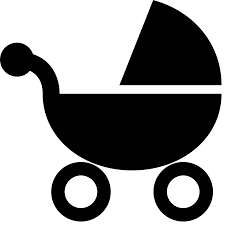 